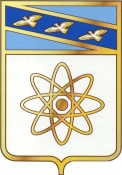 О внесении изменений в муниципальную программу «Развитие образования города Курчатова Курской области»,   утвержденную постановлением администрации города Курчатова от 30.09.2015 № 1173 (в редакции постановления администрации города Курчатова от 30.12.2019 № 1727)       В соответствии с Федеральным законом от 06.10.2003 № 131-ФЗ «Об общих принципах организации местного самоуправления в Российской Федерации», постановлением администрации города Курчатова Курской области от 12.08.2013 N 1167 «Об утверждении Порядка принятия решений о разработке муниципальных программ города Курчатова Курской области, их формирования, реализации и проведения оценки эффективности реализации», распоряжением администрации города Курчатова от 19.10.2021 №440-р «О внесении изменений в методические указания по разработке и реализации муниципальных программ города Курчатова Курской области, утвержденные распоряжением администрации города Курчатова от 27.08.2013 № 386-р», администрация города Курчатова ПОСТАНОВЛЯЕТ:1. Внести в муниципальную программу «Развитие образования города Курчатова Курской области», утвержденную постановлением администрации города Курчатова от 30.09.2015 № 1173  (в редакции постановления администрации города Курчатова от 30.12.2019 № 1727) (далее Программа), следующие изменения:1.1. Раздел «Объемы бюджетных ассигнований Программы» Паспорта Программы изложить  в новой редакции:1.2. Раздел IX «Объем финансовых ресурсов, необходимых для реализации  муниципальной программы» Программы изложить в новой редакции:«Объем финансового обеспечения Программы и подпрограмм приведен в Приложение № 4, Приложение № 5 к муниципальной программе «Развитие образования города Курчатова Курской области» и составляет 6 057 404,946 тыс. руб.Финансовое обеспечение реализации программы осуществляется за счет средств федерального, областного и городского бюджетов. Распределение бюджетных ассигнований на реализацию программы утверждается решением Курчатовской городской Думы о бюджете на очередной финансовый год и на плановый период.Объем финансирования программы составляет за счет средств: федерального бюджета -301 947,638 тыс. руб.; областного бюджета -3 932 640,844 тыс. рублей,  городского бюджета 1 822 816,464 тыс. рублей. Объемы бюджетных ассигнований уточняются ежегодно при формировании муниципального бюджета на очередной финансовый год и на плановый период.Оценка расходов по муниципальной программе, рассчитанных на основании планового метода не предусмотрена.».1.3. В Паспорте подпрограммы 2 «Развитие дошкольного и общего образования детей» Программы раздел «Целевые индикаторы и показатели подпрограммы» дополнить абзацем следующего содержания:«-количество ставок советников директора по воспитанию и взаимодействию с детскими общественными объединениями в общеобразовательных организациях».1.4. В Паспорте подпрограммы 2 «Развитие дошкольного и общего образования детей» Программы раздел «Объемы бюджетных ассигнований подпрограммы» изложить в новой редакции:1.5. Раздел 2.3. «Характеристика структурных элементов подпрограммы»  подпрограммы 2 «Развитие дошкольного и общего образования детей» Программы дополнить абзацем следующего содержания:«Региональный проект «Патриотическое воспитание граждан Российской Федерации" предусмотрено мероприятие по обеспечению деятельности советников директора по воспитанию и взаимодействию с детскими общественными объединениями в общеобразовательных организациях. В рамках данного мероприятия будут предоставляться субсидии на иные цели бюджетным общеобразовательным учреждениям.».1.6. Подраздел «Показатели (индикаторы) и основные ожидаемые конечные результаты реализации подпрограммы» раздела 2.2. «Приоритеты муниципальной политики в сфере дошкольного и общего образования детей на период до 2025 года: цели, задачи, показатели (индикаторы) достижения целей, результаты, сроки и этапы реализации подпрограммы» подпрограммы 2 «Развитие дошкольного и общего образования детей» Программы дополнить абзацами следующего содержания:«Показатель 2.24. «Количество ставок советников директора по воспитанию и взаимодействию с детскими общественными объединениями в муниципальных общеобразовательных организациях». Данные формируются на основании отчетов, составляемых образовательными организациями города Курчатова, Комитетом образования города Курчатова Курской области.1.7. Раздел 2.6. «Объем финансовых ресурсов, необходимых для реализации подпрограммы» подпрограммы 2 «Развитие дошкольного и общего образования детей» Программы изложить в новой редакции:«Объем финансового обеспечения  подпрограммы приведен в Приложение № 4, Приложение № 5 к муниципальной программе «Развитие образования города Курчатова Курской области»  и составляет 5 374 800,786 тыс. руб.Финансовое обеспечение реализации подпрограммы осуществляется за счет средств федерального, областного и городского бюджетов. Объем финансирования подпрограммы составляет за счет средств:   федерального бюджета – 299 734,327 тыс. руб.; областного бюджета - 3 926 689,764  тыс. рублей, городского бюджета- 1148376,695 тыс. рублей. Объемы бюджетных ассигнований уточняются ежегодно при формировании  муниципального бюджета на очередной финансовый год и на плановый период.».1.8. Приложение № 1 «Сведения о показателях (индикаторах) муниципальной программы «Развитие образования  города Курчатова Курской области», подпрограмм муниципальной программы и их значениях» к Программе изложить в новой редакции. (Приложение № 1).1.9. Приложение № 2 «Перечень структурных элементов подпрограмм муниципальной программы «Развитие образования города Курчатова Курской области» к Программе изложить в новой редакции. (Приложение № 2).1.10. Приложение № 4 «Ресурсное обеспечение реализации муниципальной программы «Развитие образования  города Курчатова Курской области» за счет средств городского бюджета (тыс. руб.)» к Программе изложить в новой редакции. (Приложение № 3).1.11. Приложение № 5 «Ресурсное обеспечение и прогнозная (справочная) оценка расходов федерального бюджета, областного бюджета, городского бюджета и внебюджетных источников на реализацию целей муниципальной программы» к Программе изложить в новой редакции. (Приложение № 4).2. Контроль за исполнением настоящего постановления возложить на заместителя Главы администрации города Рудакова С.В.3. Постановление вступает в силу со дня его опубликования.Глава города                                                                                    И.В. Корпунков                                                Приложение № 2к постановлению администрации города Курчатоваот 09.12.2022 №1814Приложение № 2 к муниципальной  программе                                                                                                                   «Развитие образования  города Курчатова Курской области»Перечень структурных элементов подпрограмм муниципальной программы «Развитие образования города Курчатова Курской области»Приложение № 3 к постановлению администрации города Курчатоваот 09.12.2022 №1814Приложение № 4к постановлению администрации города Курчатоваот 09.12.2022 №1814АДМИНИСТРАЦИЯ ГОРОДА КУРЧАТОВАКУРСКОЙ ОБЛАСТИПОСТАНОВЛЕНИЕ09.12.2022 №1814«Объемы бюджетных ассигнований ПрограммыОбщий объем финансирования программы составляет 6 057 404,946 тыс. рублей, в том числе за счет средств федерального бюджета 301 947,638 тыс. руб.; за счет средств областного бюджета 3 932 640,844тыс. руб., за счет средств городского бюджета  1 822 816,464  тыс. руб.  в том числе:в разрезе подпрограмм:подпрограмма 1 – 243 882,796 тыс. руб.;подпрограмма 2 – 5 374 800,786 тыс. руб.;подпрограмма 3 -  438 721,364 тыс. руб.;по годам реализации:2016 год –  425 166,017 тыс. рублей; в том числе за счет средств федерального бюджета 2032,365 тыс. руб.; областного бюджета 297 773,381 тыс. руб., городского бюджета 125 360,271 тыс. руб.2017 год –419 389,366 тыс. рублей; в том числе за счет средств областного бюджета 312 119,081 тыс. руб., городского бюджета 107 270,285 тыс. руб.;2018 год – 486361,216 тыс. рублей; в том числе за счет средств областного бюджета 366 610,752 тыс. руб., городского бюджета 119 750,464 тыс. руб.;2019 год –533229,128 тыс. рублей; в том числе за счет средств федерального бюджета 2223,550 тыс. руб.,  областного бюджета 390383,835 тыс. руб., городского бюджета 140621,743 тыс. руб.;2020 год – 675792,001 тыс. рублей; в том числе за счет средств федерального бюджета 33188,108 тыс. руб., областного бюджета 408555,053 тыс. руб., городского бюджета 234048,840 тыс. руб.;2021 год – 755023,862 тыс. рублей; в том числе за счет средств федерального бюджета 52569,075 тыс. руб., областного бюджета 475403,844 тыс. руб., городского бюджета 227050,943 тыс. руб.;2022 год – 883 628,106 тыс. рублей; в том числе за счет средств федерального бюджета 143536,357 тыс. руб., в том числе за счет средств областного бюджета 491 260,721 тыс. руб., городского бюджета  248831,028 тыс. руб.;2023год – 662000,481 тыс. рублей; в том числе за счет средств федерального бюджета 33999,456  тыс. руб., в том числе за счет средств областного бюджета 409508,890 тыс. руб., городского бюджета 218492,135 тыс. руб.;2024 год – 648960,938 тыс. рублей; в том числе за счет средств федерального бюджета 34398,727 тыс. руб., в том числе за счет средств областного бюджета 409580,122 тыс. руб., городского бюджета 204982,089 тыс. руб.;2025 год – 567853,831 тыс. рублей; в том числе за счет средств областного бюджета 371445,165 тыс. руб., городского бюджета 196408,666 тыс. руб.»«Объемы бюджетных ассигнований подпрограммыОбщий объем финансирования подпрограммы составляет  5374 800,786 тыс. рублей, в том числе за счет средств федерального бюджета 299734,327 тыс. руб., в том числе за счет средств  областного бюджета 3926 689,764 тыс. руб., за счет средств городского бюджета 1148 376,695 тыс. руб.из них:2016 год –365 039,509 тыс. рублей, в том числе за счет средств федерального бюджета 2032,365 тыс. руб., в том числе 297 471,136 тыс. руб. средства областного бюджета, 65 536,008 тыс. руб. средства городского бюджета;2017 год – 373 954,704 тыс. рублей, в том числе 311679,084 тыс. руб. средства областного бюджета, 62 275,620 тыс. руб. средства городского бюджета;2018 год – 435 732,893 тыс. рублей, в том числе 365932,433 тыс. руб. средства областного бюджета, 69 800,460 тыс. руб. средства городского бюджета;2019 год –  480 602,291 тыс. рублей, в том числе 2223,550 средства федерального бюджета, 389807,203 тыс. руб. средства областного бюджета, 88571,538 тыс. руб. средства городского бюджета;2020 год –  610343,694 тыс. рублей, в том числе 32205,298 тыс. руб. средства федерального бюджета, 407 927,351 тыс. руб. средства областного бюджета, 170211,045 тыс. руб. средства городского бюджета;2021 год – 675283,648 тыс. рублей, в том числе 51338,574 тыс. руб. средства федерального бюджета, 474724,496 тыс. руб. средства областного бюджета, 149220,578 тыс. руб. средства городского бюджета;2022 год –  796957,757 тыс. рублей, в том числе 143536,357 тыс. руб. - средства федерального бюджета, 490568,280 тыс. руб. средства областного бюджета, 162853,120 тыс. руб. средства городского бюджета;2023 год –  572112,181 тыс. рублей, в том числе 33999,456 тыс. руб. средства федерального бюджета, 408816,449 тыс. руб. средства областного бюджета, 129296,276 тыс. руб. средства городского бюджета;2024 год –  554592,588 тыс. рублей, в том числе 34398,727 тыс. руб. средства федерального бюджета, 408887,681 тыс. руб. средства областного бюджета, 111306,180 тыс. руб. средства городского бюджета;2025 год –  510181,521 тыс. рублей, в том числе 370875,651 средства областного бюджета, 139305,870 тыс. руб. средства городского бюджета»                                                Приложение № 1 к постановлению администрации города Курчатоваот 09.12.2022 № 1814Приложение № 1 к муниципальной программе
«Развитие образования  города Курчатова Курской области»                                                Приложение № 1 к постановлению администрации города Курчатоваот 09.12.2022 № 1814Приложение № 1 к муниципальной программе
«Развитие образования  города Курчатова Курской области»                                                Приложение № 1 к постановлению администрации города Курчатоваот 09.12.2022 № 1814Приложение № 1 к муниципальной программе
«Развитие образования  города Курчатова Курской области»                                                Приложение № 1 к постановлению администрации города Курчатоваот 09.12.2022 № 1814Приложение № 1 к муниципальной программе
«Развитие образования  города Курчатова Курской области»                                                Приложение № 1 к постановлению администрации города Курчатоваот 09.12.2022 № 1814Приложение № 1 к муниципальной программе
«Развитие образования  города Курчатова Курской области»                                                Приложение № 1 к постановлению администрации города Курчатоваот 09.12.2022 № 1814Приложение № 1 к муниципальной программе
«Развитие образования  города Курчатова Курской области»                                                Приложение № 1 к постановлению администрации города Курчатоваот 09.12.2022 № 1814Приложение № 1 к муниципальной программе
«Развитие образования  города Курчатова Курской области»                                                Приложение № 1 к постановлению администрации города Курчатоваот 09.12.2022 № 1814Приложение № 1 к муниципальной программе
«Развитие образования  города Курчатова Курской области»Сведения о показателях (индикаторах) муниципальной программы
«Развитие образования  города Курчатова Курской области», подпрограмм муниципальной программы и их значенияхСведения о показателях (индикаторах) муниципальной программы
«Развитие образования  города Курчатова Курской области», подпрограмм муниципальной программы и их значенияхСведения о показателях (индикаторах) муниципальной программы
«Развитие образования  города Курчатова Курской области», подпрограмм муниципальной программы и их значенияхСведения о показателях (индикаторах) муниципальной программы
«Развитие образования  города Курчатова Курской области», подпрограмм муниципальной программы и их значенияхСведения о показателях (индикаторах) муниципальной программы
«Развитие образования  города Курчатова Курской области», подпрограмм муниципальной программы и их значенияхСведения о показателях (индикаторах) муниципальной программы
«Развитие образования  города Курчатова Курской области», подпрограмм муниципальной программы и их значенияхСведения о показателях (индикаторах) муниципальной программы
«Развитие образования  города Курчатова Курской области», подпрограмм муниципальной программы и их значенияхСведения о показателях (индикаторах) муниципальной программы
«Развитие образования  города Курчатова Курской области», подпрограмм муниципальной программы и их значенияхСведения о показателях (индикаторах) муниципальной программы
«Развитие образования  города Курчатова Курской области», подпрограмм муниципальной программы и их значенияхСведения о показателях (индикаторах) муниципальной программы
«Развитие образования  города Курчатова Курской области», подпрограмм муниципальной программы и их значенияхСведения о показателях (индикаторах) муниципальной программы
«Развитие образования  города Курчатова Курской области», подпрограмм муниципальной программы и их значенияхСведения о показателях (индикаторах) муниципальной программы
«Развитие образования  города Курчатова Курской области», подпрограмм муниципальной программы и их значенияхСведения о показателях (индикаторах) муниципальной программы
«Развитие образования  города Курчатова Курской области», подпрограмм муниципальной программы и их значенияхСведения о показателях (индикаторах) муниципальной программы
«Развитие образования  города Курчатова Курской области», подпрограмм муниципальной программы и их значенияхСведения о показателях (индикаторах) муниципальной программы
«Развитие образования  города Курчатова Курской области», подпрограмм муниципальной программы и их значенияхСведения о показателях (индикаторах) муниципальной программы
«Развитие образования  города Курчатова Курской области», подпрограмм муниципальной программы и их значенияхСведения о показателях (индикаторах) муниципальной программы
«Развитие образования  города Курчатова Курской области», подпрограмм муниципальной программы и их значенияхСведения о показателях (индикаторах) муниципальной программы
«Развитие образования  города Курчатова Курской области», подпрограмм муниципальной программы и их значенияхСведения о показателях (индикаторах) муниципальной программы
«Развитие образования  города Курчатова Курской области», подпрограмм муниципальной программы и их значенияхСведения о показателях (индикаторах) муниципальной программы
«Развитие образования  города Курчатова Курской области», подпрограмм муниципальной программы и их значенияхСведения о показателях (индикаторах) муниципальной программы
«Развитие образования  города Курчатова Курской области», подпрограмм муниципальной программы и их значенияхСведения о показателях (индикаторах) муниципальной программы
«Развитие образования  города Курчатова Курской области», подпрограмм муниципальной программы и их значенияхСведения о показателях (индикаторах) муниципальной программы
«Развитие образования  города Курчатова Курской области», подпрограмм муниципальной программы и их значенияхСведения о показателях (индикаторах) муниципальной программы
«Развитие образования  города Курчатова Курской области», подпрограмм муниципальной программы и их значенияхСведения о показателях (индикаторах) муниципальной программы
«Развитие образования  города Курчатова Курской области», подпрограмм муниципальной программы и их значенияхСведения о показателях (индикаторах) муниципальной программы
«Развитие образования  города Курчатова Курской области», подпрограмм муниципальной программы и их значенияхСведения о показателях (индикаторах) муниципальной программы
«Развитие образования  города Курчатова Курской области», подпрограмм муниципальной программы и их значенияхСведения о показателях (индикаторах) муниципальной программы
«Развитие образования  города Курчатова Курской области», подпрограмм муниципальной программы и их значенияхСведения о показателях (индикаторах) муниципальной программы
«Развитие образования  города Курчатова Курской области», подпрограмм муниципальной программы и их значениях№ п/пПоказатель (индикатор) (наименование)Показатель (индикатор) (наименование)Показатель (индикатор) (наименование)Показатель (индикатор) (наименование)Показатель (индикатор) (наименование)Ед. изм.Значение показателейЗначение показателейЗначение показателейЗначение показателейЗначение показателейЗначение показателейЗначение показателейЗначение показателейЗначение показателейЗначение показателейЗначение показателейЗначение показателейЗначение показателейЗначение показателейЗначение показателейЗначение показателейЗначение показателейЗначение показателейЗначение показателейЗначение показателейЗначение показателейЗначение показателейЗначение показателейЗначение показателейЗначение показателейЗначение показателейЗначение показателейЗначение показателей№ п/пПоказатель (индикатор) (наименование)Показатель (индикатор) (наименование)Показатель (индикатор) (наименование)Показатель (индикатор) (наименование)Показатель (индикатор) (наименование)Ед. изм.2014201420142014201420142014201520162016201620162017201720172017201820182018201820192020202020202021202220222022202320232023202420242024202512222234444444566667777888891010101112121213131314141415Муниципальная программа «Развитие образования  города Курчатова Курской области»Муниципальная программа «Развитие образования  города Курчатова Курской области»Муниципальная программа «Развитие образования  города Курчатова Курской области»Муниципальная программа «Развитие образования  города Курчатова Курской области»Муниципальная программа «Развитие образования  города Курчатова Курской области»Муниципальная программа «Развитие образования  города Курчатова Курской области»Муниципальная программа «Развитие образования  города Курчатова Курской области»Муниципальная программа «Развитие образования  города Курчатова Курской области»Муниципальная программа «Развитие образования  города Курчатова Курской области»Муниципальная программа «Развитие образования  города Курчатова Курской области»Муниципальная программа «Развитие образования  города Курчатова Курской области»Муниципальная программа «Развитие образования  города Курчатова Курской области»Муниципальная программа «Развитие образования  города Курчатова Курской области»Муниципальная программа «Развитие образования  города Курчатова Курской области»Муниципальная программа «Развитие образования  города Курчатова Курской области»Муниципальная программа «Развитие образования  города Курчатова Курской области»Муниципальная программа «Развитие образования  города Курчатова Курской области»Муниципальная программа «Развитие образования  города Курчатова Курской области»Муниципальная программа «Развитие образования  города Курчатова Курской области»Муниципальная программа «Развитие образования  города Курчатова Курской области»Муниципальная программа «Развитие образования  города Курчатова Курской области»Муниципальная программа «Развитие образования  города Курчатова Курской области»Муниципальная программа «Развитие образования  города Курчатова Курской области»Муниципальная программа «Развитие образования  города Курчатова Курской области»Муниципальная программа «Развитие образования  города Курчатова Курской области»Муниципальная программа «Развитие образования  города Курчатова Курской области»Муниципальная программа «Развитие образования  города Курчатова Курской области»Муниципальная программа «Развитие образования  города Курчатова Курской области»Муниципальная программа «Развитие образования  города Курчатова Курской области»Муниципальная программа «Развитие образования  города Курчатова Курской области»Муниципальная программа «Развитие образования  города Курчатова Курской области»Муниципальная программа «Развитие образования  города Курчатова Курской области»Муниципальная программа «Развитие образования  города Курчатова Курской области»Муниципальная программа «Развитие образования  города Курчатова Курской области»Муниципальная программа «Развитие образования  города Курчатова Курской области»Муниципальная программа «Развитие образования  города Курчатова Курской области»Муниципальная программа «Развитие образования  города Курчатова Курской области»Муниципальная программа «Развитие образования  города Курчатова Курской области»Муниципальная программа «Развитие образования  города Курчатова Курской области»Муниципальная программа «Развитие образования  города Курчатова Курской области»Муниципальная программа «Развитие образования  города Курчатова Курской области»Муниципальная программа «Развитие образования  города Курчатова Курской области»1Удельный вес численности населения в возрасте 5-18 лет, охваченного образованием, в общей численности населения в возрасте 5-18 летУдельный вес численности населения в возрасте 5-18 лет, охваченного образованием, в общей численности населения в возрасте 5-18 летУдельный вес численности населения в возрасте 5-18 лет, охваченного образованием, в общей численности населения в возрасте 5-18 летУдельный вес численности населения в возрасте 5-18 лет, охваченного образованием, в общей численности населения в возрасте 5-18 летУдельный вес численности населения в возрасте 5-18 лет, охваченного образованием, в общей численности населения в возрасте 5-18 летпроцентов9999999999999999,199,299,299,299,299,399,399,399,399,399,399,399,399,499,499,499,499,499,499,499,499,499,499,499,499,499,499,42Доступность дошкольного образования (отношение численности детей 3-7 лет, которым предоставлена возможность получать услуги дошкольного образования, к численности детей в возрасте 3-7 лет, скорректированной на численность детей в возрасте 5-7 лет, обучающихся в школе)Доступность дошкольного образования (отношение численности детей 3-7 лет, которым предоставлена возможность получать услуги дошкольного образования, к численности детей в возрасте 3-7 лет, скорректированной на численность детей в возрасте 5-7 лет, обучающихся в школе)Доступность дошкольного образования (отношение численности детей 3-7 лет, которым предоставлена возможность получать услуги дошкольного образования, к численности детей в возрасте 3-7 лет, скорректированной на численность детей в возрасте 5-7 лет, обучающихся в школе)Доступность дошкольного образования (отношение численности детей 3-7 лет, которым предоставлена возможность получать услуги дошкольного образования, к численности детей в возрасте 3-7 лет, скорректированной на численность детей в возрасте 5-7 лет, обучающихся в школе)Доступность дошкольного образования (отношение численности детей 3-7 лет, которым предоставлена возможность получать услуги дошкольного образования, к численности детей в возрасте 3-7 лет, скорректированной на численность детей в возрасте 5-7 лет, обучающихся в школе)процентов949494949494941001001001001001001001001001001001001001001001001001001001001001001001001001001001003Доля выпускников муниципальных общеобразовательных учреждений, сдавших единый государственный экзамен по русскому языку и математике, в общей численности выпускников муниципальных общеобразовательных учреждений, сдавших единый государственный экзамен по данным предметамДоля выпускников муниципальных общеобразовательных учреждений, сдавших единый государственный экзамен по русскому языку и математике, в общей численности выпускников муниципальных общеобразовательных учреждений, сдавших единый государственный экзамен по данным предметамДоля выпускников муниципальных общеобразовательных учреждений, сдавших единый государственный экзамен по русскому языку и математике, в общей численности выпускников муниципальных общеобразовательных учреждений, сдавших единый государственный экзамен по данным предметамДоля выпускников муниципальных общеобразовательных учреждений, сдавших единый государственный экзамен по русскому языку и математике, в общей численности выпускников муниципальных общеобразовательных учреждений, сдавших единый государственный экзамен по данным предметамДоля выпускников муниципальных общеобразовательных учреждений, сдавших единый государственный экзамен по русскому языку и математике, в общей численности выпускников муниципальных общеобразовательных учреждений, сдавших единый государственный экзамен по данным предметампроцентов98,998,998,998,998,998,998,998,99999999999999999999999999999999999999999999999999999994Удельный вес численности обучающихся муниципальных общеобразовательных организаций, которым предоставлена возможность обучаться в соответствии с основными современными требованиями (с учетом федеральных образовательных стандартов), в общей численности обучающихся муниципальных общеобразовательных организацийУдельный вес численности обучающихся муниципальных общеобразовательных организаций, которым предоставлена возможность обучаться в соответствии с основными современными требованиями (с учетом федеральных образовательных стандартов), в общей численности обучающихся муниципальных общеобразовательных организацийУдельный вес численности обучающихся муниципальных общеобразовательных организаций, которым предоставлена возможность обучаться в соответствии с основными современными требованиями (с учетом федеральных образовательных стандартов), в общей численности обучающихся муниципальных общеобразовательных организацийУдельный вес численности обучающихся муниципальных общеобразовательных организаций, которым предоставлена возможность обучаться в соответствии с основными современными требованиями (с учетом федеральных образовательных стандартов), в общей численности обучающихся муниципальных общеобразовательных организацийУдельный вес численности обучающихся муниципальных общеобразовательных организаций, которым предоставлена возможность обучаться в соответствии с основными современными требованиями (с учетом федеральных образовательных стандартов), в общей численности обучающихся муниципальных общеобразовательных организацийПроцентов86868686868686869090909090909090909090909090909090909090909090909090905Доля работников муниципальных образовательных организаций, получивших меры социальной поддержки, в общей численности работников муниципальных образовательных организаций, имеющих право на предоставление мер социальной поддержкиДоля работников муниципальных образовательных организаций, получивших меры социальной поддержки, в общей численности работников муниципальных образовательных организаций, имеющих право на предоставление мер социальной поддержкиДоля работников муниципальных образовательных организаций, получивших меры социальной поддержки, в общей численности работников муниципальных образовательных организаций, имеющих право на предоставление мер социальной поддержкиДоля работников муниципальных образовательных организаций, получивших меры социальной поддержки, в общей численности работников муниципальных образовательных организаций, имеющих право на предоставление мер социальной поддержкиДоля работников муниципальных образовательных организаций, получивших меры социальной поддержки, в общей численности работников муниципальных образовательных организаций, имеющих право на предоставление мер социальной поддержкиПроцентовXXXXXXXXXXXXXXXXXXXXX1001001001001001001001001001001001001001006Доля детей в возрасте от 5 до 18 лет, использующих сертификаты дополнительного образованияДоля детей в возрасте от 5 до 18 лет, использующих сертификаты дополнительного образованияДоля детей в возрасте от 5 до 18 лет, использующих сертификаты дополнительного образованияДоля детей в возрасте от 5 до 18 лет, использующих сертификаты дополнительного образованияДоля детей в возрасте от 5 до 18 лет, использующих сертификаты дополнительного образованияПроцентовXXXXXXXXXXXXXXXXXXXXXXXX1013131320202025252525Подпрограмма 1"Управление муниципальной программой и обеспечение условий реализации"Подпрограмма 1"Управление муниципальной программой и обеспечение условий реализации"Подпрограмма 1"Управление муниципальной программой и обеспечение условий реализации"Подпрограмма 1"Управление муниципальной программой и обеспечение условий реализации"Подпрограмма 1"Управление муниципальной программой и обеспечение условий реализации"Подпрограмма 1"Управление муниципальной программой и обеспечение условий реализации"Подпрограмма 1"Управление муниципальной программой и обеспечение условий реализации"Подпрограмма 1"Управление муниципальной программой и обеспечение условий реализации"Подпрограмма 1"Управление муниципальной программой и обеспечение условий реализации"Подпрограмма 1"Управление муниципальной программой и обеспечение условий реализации"Подпрограмма 1"Управление муниципальной программой и обеспечение условий реализации"Подпрограмма 1"Управление муниципальной программой и обеспечение условий реализации"Подпрограмма 1"Управление муниципальной программой и обеспечение условий реализации"Подпрограмма 1"Управление муниципальной программой и обеспечение условий реализации"Подпрограмма 1"Управление муниципальной программой и обеспечение условий реализации"Подпрограмма 1"Управление муниципальной программой и обеспечение условий реализации"Подпрограмма 1"Управление муниципальной программой и обеспечение условий реализации"Подпрограмма 1"Управление муниципальной программой и обеспечение условий реализации"Подпрограмма 1"Управление муниципальной программой и обеспечение условий реализации"Подпрограмма 1"Управление муниципальной программой и обеспечение условий реализации"Подпрограмма 1"Управление муниципальной программой и обеспечение условий реализации"Подпрограмма 1"Управление муниципальной программой и обеспечение условий реализации"Подпрограмма 1"Управление муниципальной программой и обеспечение условий реализации"Подпрограмма 1"Управление муниципальной программой и обеспечение условий реализации"Подпрограмма 1"Управление муниципальной программой и обеспечение условий реализации"Подпрограмма 1"Управление муниципальной программой и обеспечение условий реализации"Подпрограмма 1"Управление муниципальной программой и обеспечение условий реализации"Подпрограмма 1"Управление муниципальной программой и обеспечение условий реализации"Подпрограмма 1"Управление муниципальной программой и обеспечение условий реализации"Подпрограмма 1"Управление муниципальной программой и обеспечение условий реализации"Подпрограмма 1"Управление муниципальной программой и обеспечение условий реализации"Подпрограмма 1"Управление муниципальной программой и обеспечение условий реализации"1.1.1.1.Количество проведенных мероприятий муниципального уровня по распространению результатов муниципальной программыКоличество проведенных мероприятий муниципального уровня по распространению результатов муниципальной программыКоличество проведенных мероприятий муниципального уровня по распространению результатов муниципальной программыКоличество проведенных мероприятий муниципального уровня по распространению результатов муниципальной программыединицединиц1111111111122222222222222222222 2 2 31.2.1.2.Уровень информированности населения о реализации мероприятий по развитию сферы образования в рамках муниципальной программы Уровень информированности населения о реализации мероприятий по развитию сферы образования в рамках муниципальной программы Уровень информированности населения о реализации мероприятий по развитию сферы образования в рамках муниципальной программы Уровень информированности населения о реализации мероприятий по развитию сферы образования в рамках муниципальной программы процентовпроцентов15151520202020202020202222222224242424242424242425252525252525252525Подпрограмма 2 «Развитие дошкольного и общего образования детей» Подпрограмма 2 «Развитие дошкольного и общего образования детей» Подпрограмма 2 «Развитие дошкольного и общего образования детей» Подпрограмма 2 «Развитие дошкольного и общего образования детей» Подпрограмма 2 «Развитие дошкольного и общего образования детей» Подпрограмма 2 «Развитие дошкольного и общего образования детей» Подпрограмма 2 «Развитие дошкольного и общего образования детей» Подпрограмма 2 «Развитие дошкольного и общего образования детей» Подпрограмма 2 «Развитие дошкольного и общего образования детей» Подпрограмма 2 «Развитие дошкольного и общего образования детей» Подпрограмма 2 «Развитие дошкольного и общего образования детей» Подпрограмма 2 «Развитие дошкольного и общего образования детей» Подпрограмма 2 «Развитие дошкольного и общего образования детей» Подпрограмма 2 «Развитие дошкольного и общего образования детей» Подпрограмма 2 «Развитие дошкольного и общего образования детей» Подпрограмма 2 «Развитие дошкольного и общего образования детей» Подпрограмма 2 «Развитие дошкольного и общего образования детей» Подпрограмма 2 «Развитие дошкольного и общего образования детей» Подпрограмма 2 «Развитие дошкольного и общего образования детей» Подпрограмма 2 «Развитие дошкольного и общего образования детей» Подпрограмма 2 «Развитие дошкольного и общего образования детей» Подпрограмма 2 «Развитие дошкольного и общего образования детей» Подпрограмма 2 «Развитие дошкольного и общего образования детей» Подпрограмма 2 «Развитие дошкольного и общего образования детей» Подпрограмма 2 «Развитие дошкольного и общего образования детей» Подпрограмма 2 «Развитие дошкольного и общего образования детей» Подпрограмма 2 «Развитие дошкольного и общего образования детей» Подпрограмма 2 «Развитие дошкольного и общего образования детей» Подпрограмма 2 «Развитие дошкольного и общего образования детей» Подпрограмма 2 «Развитие дошкольного и общего образования детей» Подпрограмма 2 «Развитие дошкольного и общего образования детей» Подпрограмма 2 «Развитие дошкольного и общего образования детей» Подпрограмма 2 «Развитие дошкольного и общего образования детей» Подпрограмма 2 «Развитие дошкольного и общего образования детей» Подпрограмма 2 «Развитие дошкольного и общего образования детей» Подпрограмма 2 «Развитие дошкольного и общего образования детей» Подпрограмма 2 «Развитие дошкольного и общего образования детей» Подпрограмма 2 «Развитие дошкольного и общего образования детей» Подпрограмма 2 «Развитие дошкольного и общего образования детей» Подпрограмма 2 «Развитие дошкольного и общего образования детей» Подпрограмма 2 «Развитие дошкольного и общего образования детей» Подпрограмма 2 «Развитие дошкольного и общего образования детей» 2.12.1Доступность дошкольного образования (отношение численности детей 3-7 лет, которым предоставлена возможность получать услуги дошкольного образования, к  численности детей в возрасте 3-7 лет, скорректированной на численность детей в возрасте 5-7 лет, обучающихся в школе)Доступность дошкольного образования (отношение численности детей 3-7 лет, которым предоставлена возможность получать услуги дошкольного образования, к  численности детей в возрасте 3-7 лет, скорректированной на численность детей в возрасте 5-7 лет, обучающихся в школе)Доступность дошкольного образования (отношение численности детей 3-7 лет, которым предоставлена возможность получать услуги дошкольного образования, к  численности детей в возрасте 3-7 лет, скорректированной на численность детей в возрасте 5-7 лет, обучающихся в школе)Доступность дошкольного образования (отношение численности детей 3-7 лет, которым предоставлена возможность получать услуги дошкольного образования, к  численности детей в возрасте 3-7 лет, скорректированной на численность детей в возрасте 5-7 лет, обучающихся в школе)процентовпроцентовпроцентов9494941001001001001001001001001001001001001001001001001001001001001001001001001001001001001001002.2.2.2.Доля работников муниципальных  дошкольных и общеобразовательных организаций, получивших меры социальной поддержки, в общей численности работников муниципальных дошкольных и общеобразовательных организаций, имеющих право на предоставление мер социальной поддержкиДоля работников муниципальных  дошкольных и общеобразовательных организаций, получивших меры социальной поддержки, в общей численности работников муниципальных дошкольных и общеобразовательных организаций, имеющих право на предоставление мер социальной поддержкиДоля работников муниципальных  дошкольных и общеобразовательных организаций, получивших меры социальной поддержки, в общей численности работников муниципальных дошкольных и общеобразовательных организаций, имеющих право на предоставление мер социальной поддержкиДоля работников муниципальных  дошкольных и общеобразовательных организаций, получивших меры социальной поддержки, в общей численности работников муниципальных дошкольных и общеобразовательных организаций, имеющих право на предоставление мер социальной поддержкиПроцентовПроцентовПроцентов100100100100100100100100100100100100100100100100100100100100XXXXXXXXXXXXX2.32.3Сокращение доли зданий муниципальных дошкольных образовательных организаций, требующих капитального ремонтаСокращение доли зданий муниципальных дошкольных образовательных организаций, требующих капитального ремонтаСокращение доли зданий муниципальных дошкольных образовательных организаций, требующих капитального ремонтаСокращение доли зданий муниципальных дошкольных образовательных организаций, требующих капитального ремонтапроцентовпроцентовпроцентов25,925,925,916,116,116,116,111,111,111,111,111,111,111,111,111,111,111,122,222,211,111,111,165656511,111,111,111,111,111,111,12.42.4Отношение среднемесячной заработной платы педагогических работников муниципальных дошкольных образовательных организаций  к средней заработной плате педагогических работников образовательных учреждений г. КурчатоваОтношение среднемесячной заработной платы педагогических работников муниципальных дошкольных образовательных организаций  к средней заработной плате педагогических работников образовательных учреждений г. КурчатоваОтношение среднемесячной заработной платы педагогических работников муниципальных дошкольных образовательных организаций  к средней заработной плате педагогических работников образовательных учреждений г. КурчатоваОтношение среднемесячной заработной платы педагогических работников муниципальных дошкольных образовательных организаций  к средней заработной плате педагогических работников образовательных учреждений г. Курчатовапроцентовпроцентовпроцентов1001001001001001001001001001001001001001001001001001001001001001001001001001001001001001001001001002.52.5Доля  общеобразовательных организаций, в которых создана универсальная безбарьерная среда для инклюзивного образования детей-инвалидов, в общем количестве общеобразовательных организацийДоля  общеобразовательных организаций, в которых создана универсальная безбарьерная среда для инклюзивного образования детей-инвалидов, в общем количестве общеобразовательных организацийДоля  общеобразовательных организаций, в которых создана универсальная безбарьерная среда для инклюзивного образования детей-инвалидов, в общем количестве общеобразовательных организацийДоля  общеобразовательных организаций, в которых создана универсальная безбарьерная среда для инклюзивного образования детей-инвалидов, в общем количестве общеобразовательных организацийпроцентовпроцентовпроцентов33333342424242575757575757575757575742,842,842,842,842,842,842,842,842,842,842,842,842,842,842,82.62.6Доля обучающихся из малоимущих и (или) многодетных семей, а также обучающихся с ограниченными возможностями здоровья в муниципальных общеобразовательных организациях, охваченных питанием (горячим питанием, а в период освоения образовательных программ с применением электронного обучения и дистанционных образовательных технологий продуктовым набором или денежной компенсацией), к общей численности указанной категории обучающихся Доля обучающихся из малоимущих и (или) многодетных семей, а также обучающихся с ограниченными возможностями здоровья в муниципальных общеобразовательных организациях, охваченных питанием (горячим питанием, а в период освоения образовательных программ с применением электронного обучения и дистанционных образовательных технологий продуктовым набором или денежной компенсацией), к общей численности указанной категории обучающихся Доля обучающихся из малоимущих и (или) многодетных семей, а также обучающихся с ограниченными возможностями здоровья в муниципальных общеобразовательных организациях, охваченных питанием (горячим питанием, а в период освоения образовательных программ с применением электронного обучения и дистанционных образовательных технологий продуктовым набором или денежной компенсацией), к общей численности указанной категории обучающихся Доля обучающихся из малоимущих и (или) многодетных семей, а также обучающихся с ограниченными возможностями здоровья в муниципальных общеобразовательных организациях, охваченных питанием (горячим питанием, а в период освоения образовательных программ с применением электронного обучения и дистанционных образовательных технологий продуктовым набором или денежной компенсацией), к общей численности указанной категории обучающихся процентовпроцентовпроцентов1001001001001001001001001001001001001001001001001001001001001001001001001001001001001001001001001002.72.7Доля пищеблоков в общеобразовательных организациях, соответствующих санитарным нормамДоля пищеблоков в общеобразовательных организациях, соответствующих санитарным нормамДоля пищеблоков в общеобразовательных организациях, соответствующих санитарным нормамДоля пищеблоков в общеобразовательных организациях, соответствующих санитарным нормампроцентовпроцентовпроцентов99999999999999999999991001001001001001001001001001001001001001001001001001001001001001002.82.8Сокращение доли зданий муниципальных образовательных учреждений, требующих капитального ремонтаСокращение доли зданий муниципальных образовательных учреждений, требующих капитального ремонтаСокращение доли зданий муниципальных образовательных учреждений, требующих капитального ремонтаСокращение доли зданий муниципальных образовательных учреждений, требующих капитального ремонтапроцентовпроцентовпроцентов12,512,512,512,512,512,512,512,512,512,512,512,512,512,512,512,512,512,5474712,512,512,570,570,570,512,512,512,512,512,512,512,52.92.9Отношение среднемесячной заработной платы педагогических работников общеобразовательных учреждений муниципальных образовательных организаций к средней заработной плате по экономике Курской областиОтношение среднемесячной заработной платы педагогических работников общеобразовательных учреждений муниципальных образовательных организаций к средней заработной плате по экономике Курской областиОтношение среднемесячной заработной платы педагогических работников общеобразовательных учреждений муниципальных образовательных организаций к средней заработной плате по экономике Курской областиОтношение среднемесячной заработной платы педагогических работников общеобразовательных учреждений муниципальных образовательных организаций к средней заработной плате по экономике Курской областипроцентовпроцентовпроцентов1001001001001001001001001001001001001001001001001001001001001001001001001001001001001001001001001002.102.10Доля дошкольных организаций, в которых создана универсальная безбарьерная среда для инклюзивного образования детей -инвалидов, в общем количестве дошкольных образовательных организаций Доля дошкольных организаций, в которых создана универсальная безбарьерная среда для инклюзивного образования детей -инвалидов, в общем количестве дошкольных образовательных организаций Доля дошкольных организаций, в которых создана универсальная безбарьерная среда для инклюзивного образования детей -инвалидов, в общем количестве дошкольных образовательных организаций Доля дошкольных организаций, в которых создана универсальная безбарьерная среда для инклюзивного образования детей -инвалидов, в общем количестве дошкольных образовательных организаций процентовпроцентовпроцентов000000011111111111111112222221111111111111111111111111111112.112.11Доля детей -инвалидов в возрасте от 1,5 до 7 лет, охваченных дошкольным образованием, от общей численности детей-инвалидовДоля детей -инвалидов в возрасте от 1,5 до 7 лет, охваченных дошкольным образованием, от общей численности детей-инвалидовДоля детей -инвалидов в возрасте от 1,5 до 7 лет, охваченных дошкольным образованием, от общей численности детей-инвалидовДоля детей -инвалидов в возрасте от 1,5 до 7 лет, охваченных дошкольным образованием, от общей численности детей-инвалидовпроцентовпроцентовпроцентов3030303030303037373737383838384040404040404040404040404040404040402.122.12Количество общеобразовательных организаций, внедривших целевую модель цифровой образовательной среды в отчетном финансовом годуКоличество общеобразовательных организаций, внедривших целевую модель цифровой образовательной среды в отчетном финансовом годуКоличество общеобразовательных организаций, внедривших целевую модель цифровой образовательной среды в отчетном финансовом годуКоличество общеобразовательных организаций, внедривших целевую модель цифровой образовательной среды в отчетном финансовом годуед.ед.ед.------------------1133XXXXXXXXXXX2.13.2.13.Количество лучших практик в сфере формирования цифровых навыков образовательных организаций, осуществляющих образовательную деятельность по общеобразовательным программам, имеющих лучшие результаты в преподавании предметных областей «Математика», «Информатика» и «Технология»Количество лучших практик в сфере формирования цифровых навыков образовательных организаций, осуществляющих образовательную деятельность по общеобразовательным программам, имеющих лучшие результаты в преподавании предметных областей «Математика», «Информатика» и «Технология»Количество лучших практик в сфере формирования цифровых навыков образовательных организаций, осуществляющих образовательную деятельность по общеобразовательным программам, имеющих лучшие результаты в преподавании предметных областей «Математика», «Информатика» и «Технология»Количество лучших практик в сфере формирования цифровых навыков образовательных организаций, осуществляющих образовательную деятельность по общеобразовательным программам, имеющих лучшие результаты в преподавании предметных областей «Математика», «Информатика» и «Технология»шт.шт.шт.11-------------2.14.2.14.Число общеобразовательных организаций, расположенных в сельской местности и малых городах, обновивших материально-техническую базу для реализации основных и дополнительных общеобразовательных программ цифрового, естественнонаучного и гуманитарного профилей, нарастающим итогомЧисло общеобразовательных организаций, расположенных в сельской местности и малых городах, обновивших материально-техническую базу для реализации основных и дополнительных общеобразовательных программ цифрового, естественнонаучного и гуманитарного профилей, нарастающим итогомЧисло общеобразовательных организаций, расположенных в сельской местности и малых городах, обновивших материально-техническую базу для реализации основных и дополнительных общеобразовательных программ цифрового, естественнонаучного и гуманитарного профилей, нарастающим итогомЧисло общеобразовательных организаций, расположенных в сельской местности и малых городах, обновивших материально-техническую базу для реализации основных и дополнительных общеобразовательных программ цифрового, естественнонаучного и гуманитарного профилей, нарастающим итогомед.ед.ед.11XXXXXXXXXXX2.152.15Количество дополнительных мест, в том числе с обеспечением необходимых условий пребывания детей с ОВЗ и детей-инвалидов, в организациях, осуществляющих образовательную деятельность по образовательным программам дошкольного образования, для детей в возрасте от полутора до трех лет за счет средств федерального бюджета, бюджетов субъектов Российской Федерации и местных бюджетов Количество дополнительных мест, в том числе с обеспечением необходимых условий пребывания детей с ОВЗ и детей-инвалидов, в организациях, осуществляющих образовательную деятельность по образовательным программам дошкольного образования, для детей в возрасте от полутора до трех лет за счет средств федерального бюджета, бюджетов субъектов Российской Федерации и местных бюджетов Количество дополнительных мест, в том числе с обеспечением необходимых условий пребывания детей с ОВЗ и детей-инвалидов, в организациях, осуществляющих образовательную деятельность по образовательным программам дошкольного образования, для детей в возрасте от полутора до трех лет за счет средств федерального бюджета, бюджетов субъектов Российской Федерации и местных бюджетов Количество дополнительных мест, в том числе с обеспечением необходимых условий пребывания детей с ОВЗ и детей-инвалидов, в организациях, осуществляющих образовательную деятельность по образовательным программам дошкольного образования, для детей в возрасте от полутора до трех лет за счет средств федерального бюджета, бюджетов субъектов Российской Федерации и местных бюджетов местместместXXXXXXXXXXXXXXXXXXXX0040----------2.162.16Доля обучающихся, получающих начальное общее образование в государственных и муниципальных образовательных организациях, получающих бесплатное горячее питание, к общему количеству обучающихся, получающих начальное общее образование в государственных и муниципальных образовательных организацияхДоля обучающихся, получающих начальное общее образование в государственных и муниципальных образовательных организациях, получающих бесплатное горячее питание, к общему количеству обучающихся, получающих начальное общее образование в государственных и муниципальных образовательных организацияхДоля обучающихся, получающих начальное общее образование в государственных и муниципальных образовательных организациях, получающих бесплатное горячее питание, к общему количеству обучающихся, получающих начальное общее образование в государственных и муниципальных образовательных организацияхДоля обучающихся, получающих начальное общее образование в государственных и муниципальных образовательных организациях, получающих бесплатное горячее питание, к общему количеству обучающихся, получающих начальное общее образование в государственных и муниципальных образовательных организацияхПроцентовПроцентовПроцентов--------------------100100100100100100100100100100100100-2.172.17Количество муниципальных общеобразовательных организаций, в которых реализованы мероприятия, направленные на предотвращение распространения новой коронавирусной инфекции Количество муниципальных общеобразовательных организаций, в которых реализованы мероприятия, направленные на предотвращение распространения новой коронавирусной инфекции Количество муниципальных общеобразовательных организаций, в которых реализованы мероприятия, направленные на предотвращение распространения новой коронавирусной инфекции Количество муниципальных общеобразовательных организаций, в которых реализованы мероприятия, направленные на предотвращение распространения новой коронавирусной инфекции ЕдиницЕдиницЕдиниц--------------------666----------2.182.18Доля педагогических работников общеобразовательных организаций, получивших ежемесячное денежное вознаграждение за классное руководство, в общей численности педагогических работников данной категорииДоля педагогических работников общеобразовательных организаций, получивших ежемесячное денежное вознаграждение за классное руководство, в общей численности педагогических работников данной категорииДоля педагогических работников общеобразовательных организаций, получивших ежемесячное денежное вознаграждение за классное руководство, в общей численности педагогических работников данной категорииДоля педагогических работников общеобразовательных организаций, получивших ежемесячное денежное вознаграждение за классное руководство, в общей численности педагогических работников данной категориипроцентовпроцентовпроцентов1001001001001001001001001001001002.192.19Количество общеобразовательных организаций и организаций среднего профессионального образования, обеспеченных материально-технической базой для внедрения цифровой образовательной среды, в отчетном финансовом годуКоличество общеобразовательных организаций и организаций среднего профессионального образования, обеспеченных материально-технической базой для внедрения цифровой образовательной среды, в отчетном финансовом годуКоличество общеобразовательных организаций и организаций среднего профессионального образования, обеспеченных материально-технической базой для внедрения цифровой образовательной среды, в отчетном финансовом годуКоличество общеобразовательных организаций и организаций среднего профессионального образования, обеспеченных материально-технической базой для внедрения цифровой образовательной среды, в отчетном финансовом годуЕдиницЕдиницЕдиниц11112.202.20Количество общеобразовательных организаций, расположенных в сельской местности и малых городах, в которых созданы и обеспеченно функционирование центров образования естественно-научной и технологической направленностей в отчетном финансовом годуКоличество общеобразовательных организаций, расположенных в сельской местности и малых городах, в которых созданы и обеспеченно функционирование центров образования естественно-научной и технологической направленностей в отчетном финансовом годуКоличество общеобразовательных организаций, расположенных в сельской местности и малых городах, в которых созданы и обеспеченно функционирование центров образования естественно-научной и технологической направленностей в отчетном финансовом годуКоличество общеобразовательных организаций, расположенных в сельской местности и малых городах, в которых созданы и обеспеченно функционирование центров образования естественно-научной и технологической направленностей в отчетном финансовом годуЕдиницЕдиницЕдиниц12221112.212.21Обеспечение доступности дошкольного образования для детей в возрасте от 1,5 до 3 лет (отношение численности детей в возрасте от 1,5 до 3 лет, получающих дошкольное образование в текущем году, к сумме численности детей в возрасте от 1,5 до 3 лет, получающих дошкольное образование в текущем году, и численности детей в возрасте от 1,5 до 3 лет, находящихся в очереди на получение дошкольного образования в текущем году)Обеспечение доступности дошкольного образования для детей в возрасте от 1,5 до 3 лет (отношение численности детей в возрасте от 1,5 до 3 лет, получающих дошкольное образование в текущем году, к сумме численности детей в возрасте от 1,5 до 3 лет, получающих дошкольное образование в текущем году, и численности детей в возрасте от 1,5 до 3 лет, находящихся в очереди на получение дошкольного образования в текущем году)Обеспечение доступности дошкольного образования для детей в возрасте от 1,5 до 3 лет (отношение численности детей в возрасте от 1,5 до 3 лет, получающих дошкольное образование в текущем году, к сумме численности детей в возрасте от 1,5 до 3 лет, получающих дошкольное образование в текущем году, и численности детей в возрасте от 1,5 до 3 лет, находящихся в очереди на получение дошкольного образования в текущем году)Обеспечение доступности дошкольного образования для детей в возрасте от 1,5 до 3 лет (отношение численности детей в возрасте от 1,5 до 3 лет, получающих дошкольное образование в текущем году, к сумме численности детей в возрасте от 1,5 до 3 лет, получающих дошкольное образование в текущем году, и численности детей в возрасте от 1,5 до 3 лет, находящихся в очереди на получение дошкольного образования в текущем году)ПроцентовПроцентовПроцентов1001001001001001001001001001002.222.22Количество дополнительных мест для детей в возрасте от 1,5 до 3 лет в дошкольных организациях, созданных в ходе реализации программКоличество дополнительных мест для детей в возрасте от 1,5 до 3 лет в дошкольных организациях, созданных в ходе реализации программКоличество дополнительных мест для детей в возрасте от 1,5 до 3 лет в дошкольных организациях, созданных в ходе реализации программКоличество дополнительных мест для детей в возрасте от 1,5 до 3 лет в дошкольных организациях, созданных в ходе реализации программместместмест402.232.23Количество объектов, в которых в полном объеме выполнены мероприятия по капитальному ремонту общеобразовательных организаций и их оснащению средствами обучения и воспитанияКоличество объектов, в которых в полном объеме выполнены мероприятия по капитальному ремонту общеобразовательных организаций и их оснащению средствами обучения и воспитанияКоличество объектов, в которых в полном объеме выполнены мероприятия по капитальному ремонту общеобразовательных организаций и их оснащению средствами обучения и воспитанияКоличество объектов, в которых в полном объеме выполнены мероприятия по капитальному ремонту общеобразовательных организаций и их оснащению средствами обучения и воспитанияЕдиницЕдиницЕдиниц1112.242.24Количество ставок советников директора по воспитанию  взаимодействию с общественными объединениями в общеобразовательных организацияхКоличество ставок советников директора по воспитанию  взаимодействию с общественными объединениями в общеобразовательных организацияхКоличество ставок советников директора по воспитанию  взаимодействию с общественными объединениями в общеобразовательных организацияхКоличество ставок советников директора по воспитанию  взаимодействию с общественными объединениями в общеобразовательных организацияхЕдиницЕдиницЕдиниц5,255,255,25Подпрограмма 3 «Развитие дополнительного образования и системы воспитания детей»Подпрограмма 3 «Развитие дополнительного образования и системы воспитания детей»Подпрограмма 3 «Развитие дополнительного образования и системы воспитания детей»Подпрограмма 3 «Развитие дополнительного образования и системы воспитания детей»Подпрограмма 3 «Развитие дополнительного образования и системы воспитания детей»Подпрограмма 3 «Развитие дополнительного образования и системы воспитания детей»Подпрограмма 3 «Развитие дополнительного образования и системы воспитания детей»Подпрограмма 3 «Развитие дополнительного образования и системы воспитания детей»Подпрограмма 3 «Развитие дополнительного образования и системы воспитания детей»Подпрограмма 3 «Развитие дополнительного образования и системы воспитания детей»Подпрограмма 3 «Развитие дополнительного образования и системы воспитания детей»Подпрограмма 3 «Развитие дополнительного образования и системы воспитания детей»Подпрограмма 3 «Развитие дополнительного образования и системы воспитания детей»Подпрограмма 3 «Развитие дополнительного образования и системы воспитания детей»Подпрограмма 3 «Развитие дополнительного образования и системы воспитания детей»Подпрограмма 3 «Развитие дополнительного образования и системы воспитания детей»Подпрограмма 3 «Развитие дополнительного образования и системы воспитания детей»Подпрограмма 3 «Развитие дополнительного образования и системы воспитания детей»Подпрограмма 3 «Развитие дополнительного образования и системы воспитания детей»Подпрограмма 3 «Развитие дополнительного образования и системы воспитания детей»Подпрограмма 3 «Развитие дополнительного образования и системы воспитания детей»Подпрограмма 3 «Развитие дополнительного образования и системы воспитания детей»Подпрограмма 3 «Развитие дополнительного образования и системы воспитания детей»Подпрограмма 3 «Развитие дополнительного образования и системы воспитания детей»Подпрограмма 3 «Развитие дополнительного образования и системы воспитания детей»Подпрограмма 3 «Развитие дополнительного образования и системы воспитания детей»Подпрограмма 3 «Развитие дополнительного образования и системы воспитания детей»Подпрограмма 3 «Развитие дополнительного образования и системы воспитания детей»Подпрограмма 3 «Развитие дополнительного образования и системы воспитания детей»Подпрограмма 3 «Развитие дополнительного образования и системы воспитания детей»Подпрограмма 3 «Развитие дополнительного образования и системы воспитания детей»Подпрограмма 3 «Развитие дополнительного образования и системы воспитания детей»Подпрограмма 3 «Развитие дополнительного образования и системы воспитания детей»Подпрограмма 3 «Развитие дополнительного образования и системы воспитания детей»Подпрограмма 3 «Развитие дополнительного образования и системы воспитания детей»Подпрограмма 3 «Развитие дополнительного образования и системы воспитания детей»Подпрограмма 3 «Развитие дополнительного образования и системы воспитания детей»Подпрограмма 3 «Развитие дополнительного образования и системы воспитания детей»Подпрограмма 3 «Развитие дополнительного образования и системы воспитания детей»Подпрограмма 3 «Развитие дополнительного образования и системы воспитания детей»Подпрограмма 3 «Развитие дополнительного образования и системы воспитания детей»Подпрограмма 3 «Развитие дополнительного образования и системы воспитания детей»3.1.3.1.3.1.Охват детей в возрасте 5-18 лет программами дополнительного образования (удельный вес численности детей, получающих услуги дополнительного образования, в общей численности детей  в возрасте 5 - 18 лет)Охват детей в возрасте 5-18 лет программами дополнительного образования (удельный вес численности детей, получающих услуги дополнительного образования, в общей численности детей  в возрасте 5 - 18 лет)Охват детей в возрасте 5-18 лет программами дополнительного образования (удельный вес численности детей, получающих услуги дополнительного образования, в общей численности детей  в возрасте 5 - 18 лет)процентовпроцентовпроцентовпроцентов787878787878788080808080808080808082,282,282,282,27575767676787878808082,243.2.3.2.3.2.Отношение среднемесячной заработной платы педагогов муниципальных организаций дополнительного образования детей к среднемесячной заработной плате учителей общего образованияОтношение среднемесячной заработной платы педагогов муниципальных организаций дополнительного образования детей к среднемесячной заработной плате учителей общего образованияОтношение среднемесячной заработной платы педагогов муниципальных организаций дополнительного образования детей к среднемесячной заработной плате учителей общего образованияпроцентовпроцентовпроцентовпроцентов8080808585858590909090959595951001001001001001001001001001001001001001001001001003.3.3.3.3.3.Удельный вес численности обучающихся по программам общего образования, участвующих в олимпиадах и конкурсах различного уровня, в общей численности обучающихся по программам общего образованияУдельный вес численности обучающихся по программам общего образования, участвующих в олимпиадах и конкурсах различного уровня, в общей численности обучающихся по программам общего образованияУдельный вес численности обучающихся по программам общего образования, участвующих в олимпиадах и конкурсах различного уровня, в общей численности обучающихся по программам общего образованияпроцентовпроцентовпроцентовпроцентов46464647474747484848484949494950505151515152525252525353535353553.4.3.4.3.4.Удельный вес численности детей в возрасте 5-18 лет, включенных в социально значимую общественную проектную деятельность в общей численности детей в возрасте 5-18 летУдельный вес численности детей в возрасте 5-18 лет, включенных в социально значимую общественную проектную деятельность в общей численности детей в возрасте 5-18 летУдельный вес численности детей в возрасте 5-18 лет, включенных в социально значимую общественную проектную деятельность в общей численности детей в возрасте 5-18 летпроцентовпроцентовпроцентовпроцентов46464646464646474747474747474748484848484848484949494949494949503.5.3.5.3.5.Доля работников муниципальных организаций дополнительного образования детей, получивших меры социальной поддержки, в общей численности работников муниципальных организаций дополнительного образования детей, имеющих право на предоставление мер социальной поддержкиДоля работников муниципальных организаций дополнительного образования детей, получивших меры социальной поддержки, в общей численности работников муниципальных организаций дополнительного образования детей, имеющих право на предоставление мер социальной поддержкиДоля работников муниципальных организаций дополнительного образования детей, получивших меры социальной поддержки, в общей численности работников муниципальных организаций дополнительного образования детей, имеющих право на предоставление мер социальной поддержкипроцентовпроцентовпроцентовпроцентов100100100100100100100100100100100100100100100100100100100100XXXXXXXXXXXX3.6.3.6.3.6.Количество созданных новых мест в образовательных организациях различных типов для реализации дополнительных общеразвивающих программ всех направленностей, нарастающим итогомКоличество созданных новых мест в образовательных организациях различных типов для реализации дополнительных общеразвивающих программ всех направленностей, нарастающим итогомКоличество созданных новых мест в образовательных организациях различных типов для реализации дополнительных общеразвивающих программ всех направленностей, нарастающим итогомединицученико-местединицученико-местединицученико-местединицученико-мест000000000000000000001503903903903903903903903903903903903.73.73.7Количество созданных новых мест в образовательных организациях различных типов для реализации дополнительных общеразвивающих программ всех направленностей, в отчетном финансовом годуКоличество созданных новых мест в образовательных организациях различных типов для реализации дополнительных общеразвивающих программ всех направленностей, в отчетном финансовом годуКоличество созданных новых мест в образовательных организациях различных типов для реализации дополнительных общеразвивающих программ всех направленностей, в отчетном финансовом годуТыс. единицТыс. единицТыс. единицТыс. единиц0,240,243.83.83.8Доля детей в возрасте от 5 до 18 лет, имеющих право на получение дополнительного образования в рамках системы персонифицированного финансирования в общей численности детей в возрасте от 5 до 18 летДоля детей в возрасте от 5 до 18 лет, имеющих право на получение дополнительного образования в рамках системы персонифицированного финансирования в общей численности детей в возрасте от 5 до 18 летДоля детей в возрасте от 5 до 18 лет, имеющих право на получение дополнительного образования в рамках системы персонифицированного финансирования в общей численности детей в возрасте от 5 до 18 летпроцентовпроцентовпроцентовпроцентов1010131313202020252525№ 
п/пНомер и наименование структурного элемента подпрограммыОтветственный исполнительСрокСрокСрокСрокОжидаемый непосредственный результат
(краткое описание)Ожидаемый непосредственный результат
(краткое описание)Основные направления реализацииОсновные направления реализацииСвязь с  показателями муниципальной программы (подпрограммы)Связь с  показателями муниципальной программы (подпрограммы)№ 
п/пНомер и наименование структурного элемента подпрограммыОтветственный исполнительначала реализацииначала реализацииокончания реализацииокончания реализацииОжидаемый непосредственный результат
(краткое описание)Ожидаемый непосредственный результат
(краткое описание)Основные направления реализацииОсновные направления реализацииСвязь с  показателями муниципальной программы (подпрограммы)Связь с  показателями муниципальной программы (подпрограммы)1234455667788Подпрограмма 1"Управление муниципальной программой и обеспечение условий реализации"Подпрограмма 1"Управление муниципальной программой и обеспечение условий реализации"Подпрограмма 1"Управление муниципальной программой и обеспечение условий реализации"Подпрограмма 1"Управление муниципальной программой и обеспечение условий реализации"Подпрограмма 1"Управление муниципальной программой и обеспечение условий реализации"Подпрограмма 1"Управление муниципальной программой и обеспечение условий реализации"Подпрограмма 1"Управление муниципальной программой и обеспечение условий реализации"Подпрограмма 1"Управление муниципальной программой и обеспечение условий реализации"Подпрограмма 1"Управление муниципальной программой и обеспечение условий реализации"Подпрограмма 1"Управление муниципальной программой и обеспечение условий реализации"Подпрограмма 1"Управление муниципальной программой и обеспечение условий реализации"Подпрограмма 1"Управление муниципальной программой и обеспечение условий реализации"Подпрограмма 1"Управление муниципальной программой и обеспечение условий реализации"Подпрограмма 2. «Развитие дошкольного и общего образования детей»Подпрограмма 2. «Развитие дошкольного и общего образования детей»Подпрограмма 2. «Развитие дошкольного и общего образования детей»Подпрограмма 2. «Развитие дошкольного и общего образования детей»Подпрограмма 2. «Развитие дошкольного и общего образования детей»Подпрограмма 2. «Развитие дошкольного и общего образования детей»Подпрограмма 2. «Развитие дошкольного и общего образования детей»Подпрограмма 2. «Развитие дошкольного и общего образования детей»Подпрограмма 2. «Развитие дошкольного и общего образования детей»Подпрограмма 2. «Развитие дошкольного и общего образования детей»Подпрограмма 2. «Развитие дошкольного и общего образования детей»Подпрограмма 2. «Развитие дошкольного и общего образования детей»Подпрограмма 2. «Развитие дошкольного и общего образования детей»5.Основное мероприятие 2.1.	Обеспечение реализации полномочий Курской области  в сфере образованияКомитет образования города КурчатоваКомитет образования города Курчатова2016202520252025Расходы  субвенции местным бюджетам на реализацию полномочий Курской области в сфере образования. Расходы  субвенции местным бюджетам на реализацию полномочий Курской области в сфере образования. Обеспечение  государственных гарантий общедоступности  дошкольного и общего образования в соответствии с ФГОС. Повышение престижа профессии учителя, по средствам выплаты достойной заработнойОбеспечение  государственных гарантий общедоступности  дошкольного и общего образования в соответствии с ФГОС. Повышение престижа профессии учителя, по средствам выплаты достойной заработнойП 1.,2.,3.,2.1.,2.4, 2.9.2.18 Приложения № 1 к муниципальной программе                                                                                                                   «Развитие образования  города Курчатова Курской области»6.Основное мероприятие  2.2.	Обеспечение условий реализация образовательных программКомитет образования города КурчатоваКомитет образования города Курчатова2016202520252025Расходы городского  бюджета в сфере дошкольного и общего образования (в том числе на содержание зданий и оплату коммунальных услуг), укрепление материально-технической базы учреждений, в том числе на предоставление субсидии на выполнение муниципального задания и иные цели автономным  и бюджетным учреждениям; приобретение оборудования не включенного в расчет нормативных затрат к муниципальному заданию автономных и бюджетных учреждений; закупка рециркуляторов, бесконтактных термометров, диспенсеров, антисептиков, проведение ПЦР тестов  и т.п. в целях предотвращения распространения новой короновирусной инфекцииРасходы городского  бюджета в сфере дошкольного и общего образования (в том числе на содержание зданий и оплату коммунальных услуг), укрепление материально-технической базы учреждений, в том числе на предоставление субсидии на выполнение муниципального задания и иные цели автономным  и бюджетным учреждениям; приобретение оборудования не включенного в расчет нормативных затрат к муниципальному заданию автономных и бюджетных учреждений; закупка рециркуляторов, бесконтактных термометров, диспенсеров, антисептиков, проведение ПЦР тестов  и т.п. в целях предотвращения распространения новой короновирусной инфекцииКачественное обеспечение условий реализация образовательных программ дошкольного образования и образовательных программ общего образованияКачественное обеспечение условий реализация образовательных программ дошкольного образования и образовательных программ общего образованияП. 1,2,3,4, 2.1,2.17  Приложения № 1 к муниципальной программе                                                                                                                   «Развитие образования  города Курчатова Курской области»7.Основное мероприятие  2.3.Содействие развитию дошкольного  и общего образованияКомитет образования города КурчатоваКомитет образования города Курчатова2016202520252025Проведение капитального ремонта муниципальных дошкольных образовательных организаций (в том числе подготовка ПСД и  проведение технадзора), приобретение оборудования для пищеблоков, мероприятия по организации питания обучающихся из малообеспеченных и многодетных семей, а также обучающихся в специальных (коррекционных) классах муниципальных организаций, проведение мероприятий по формированию сети общеобразовательных организаций, в которых созданы условия для инклюзивного образования детей-инвалидов,  проведение капитального  ремонта муниципальных образовательных организаций (в том числе подготовка ПСД и  проведение технадзора); разработка и экспертиза ПСД для развития социальных объектов; организация бесплатного горячего питания обучающихся, получающих начальное общее образование в муниципальных образовательных учреждениях.Проведение капитального ремонта муниципальных дошкольных образовательных организаций (в том числе подготовка ПСД и  проведение технадзора), приобретение оборудования для пищеблоков, мероприятия по организации питания обучающихся из малообеспеченных и многодетных семей, а также обучающихся в специальных (коррекционных) классах муниципальных организаций, проведение мероприятий по формированию сети общеобразовательных организаций, в которых созданы условия для инклюзивного образования детей-инвалидов,  проведение капитального  ремонта муниципальных образовательных организаций (в том числе подготовка ПСД и  проведение технадзора); разработка и экспертиза ПСД для развития социальных объектов; организация бесплатного горячего питания обучающихся, получающих начальное общее образование в муниципальных образовательных учреждениях.Улучшения состояния зданий и помещений учреждений дошкольного и общего образования. Обеспечение бесплатным питанием отдельных категорий обучающихся, улучшение состояний пищеблоков. Обеспечение качественного образования детьми-инвалидами.Улучшения состояния зданий и помещений учреждений дошкольного и общего образования. Обеспечение бесплатным питанием отдельных категорий обучающихся, улучшение состояний пищеблоков. Обеспечение качественного образования детьми-инвалидами.П.4,2.3.,2.5.,2.7.,2.8,2.10, 2.11,2.12,2.16, Приложения № 1 к муниципальной программе                                                                                                                   «Развитие образования  города Курчатова Курской области»8.Основное мероприятие 2.4.	Социальная поддержка работников дошкольного и  общего образованияКомитет образования города КурчатоваКомитет образования города Курчатова2016202520252025Возмещение работникам образовательных организаций дошкольного и общего образования, признанным в установленном порядке нуждающимся в получении жилья или улучшении жилищных условий, затрат на уплату процентов по кредитам и займам, полученным в российских кредитных организациях или иных организациях, имеющих право выдавать гражданам кредиты (займы), на приобретение или строительство жилья	Возмещение работникам образовательных организаций дошкольного и общего образования, признанным в установленном порядке нуждающимся в получении жилья или улучшении жилищных условий, затрат на уплату процентов по кредитам и займам, полученным в российских кредитных организациях или иных организациях, имеющих право выдавать гражданам кредиты (займы), на приобретение или строительство жилья	Улучшение жилищных условий работников муниципальных образовательных организаций дошкольного и общего образования.Улучшение жилищных условий работников муниципальных образовательных организаций дошкольного и общего образования.П.5 Приложения № 1 к муниципальной программе                                                                                                                   «Развитие образования  города Курчатова Курской области "9Основное мероприятие 2.5.	Обеспечение реализации регионального проекта "Содействия занятости"Комитет образования города КурчатоваКомитет образования города Курчатова2021202120212021Расходы городского бюджета на строительство объекта: «Муниципальное автономное дошкольное  образовательное учреждение «Детский сад комбинированного вида №12 «Золотой ключик» г. Курчатова. Пристройка к зданию», кадастровые работы, разработку технических условий присоединения к сетям инженерно-технического обеспечения авторский надзор за строительством в целях реализации мероприятия «Создание дополнительных мест для детей в возрасте от 1,5 до 3 лет в образовательных организациях, осуществляющих образовательную деятельность по образовательным программам дошкольного образования»Расходы городского бюджета на строительство объекта: «Муниципальное автономное дошкольное  образовательное учреждение «Детский сад комбинированного вида №12 «Золотой ключик» г. Курчатова. Пристройка к зданию», кадастровые работы, разработку технических условий присоединения к сетям инженерно-технического обеспечения авторский надзор за строительством в целях реализации мероприятия «Создание дополнительных мест для детей в возрасте от 1,5 до 3 лет в образовательных организациях, осуществляющих образовательную деятельность по образовательным программам дошкольного образования»Обеспечить в городе Курчатове возможность женщинам, воспитывающим детей дошкольного возраста, совмещать трудовую деятельность с семейными обязанностями, в том числе за счет повышения доступности дошкольного образования для детей до трех летОбеспечить в городе Курчатове возможность женщинам, воспитывающим детей дошкольного возраста, совмещать трудовую деятельность с семейными обязанностями, в том числе за счет повышения доступности дошкольного образования для детей до трех летП.2.15 Приложения № 1 к муниципальной программе                                                                                                                   «Развитие образования  города Курчатова Курской области "10Основное мероприятие 2.6. Реализация федерального проекта "Кадры для цифровой экономики"Комитет образования города КурчатоваКомитет образования города Курчатова2019202520252025Субсидия на софинансирование гранта на развитие и распространение лучшего опыта в сфере формирования цифровых навыков образовательных организаций, осуществляющих образовательную деятельность по общеобразовательным программам, имеющих лучшие результаты в преподавании предметных областей «Математика», «Информатика» и «Технология» бюджетному общеобразовательному учреждению из бюджета города, в том числе  на разработку цифровых методических материалов, приобретение интерактивного и презентационного оборудования, расходных материалов, заработную плату, командировочные расходы и иных организационных расходов, связанных с организацией и сбором лучших практик Субсидия на софинансирование гранта на развитие и распространение лучшего опыта в сфере формирования цифровых навыков образовательных организаций, осуществляющих образовательную деятельность по общеобразовательным программам, имеющих лучшие результаты в преподавании предметных областей «Математика», «Информатика» и «Технология» бюджетному общеобразовательному учреждению из бюджета города, в том числе  на разработку цифровых методических материалов, приобретение интерактивного и презентационного оборудования, расходных материалов, заработную плату, командировочные расходы и иных организационных расходов, связанных с организацией и сбором лучших практик Развитие и распространение лучшего опыта в сфере формирования цифровых навыков образовательных организаций, осуществляющих образовательную деятельность по общеобразовательным программам, имеющих лучшие результаты в преподавании предметных областей «Математика», «Информатика» и «Технология» бюджетному общеобразовательному учреждениюРазвитие и распространение лучшего опыта в сфере формирования цифровых навыков образовательных организаций, осуществляющих образовательную деятельность по общеобразовательным программам, имеющих лучшие результаты в преподавании предметных областей «Математика», «Информатика» и «Технология» бюджетному общеобразовательному учреждениюП.2.13 Приложения № 1 к муниципальной программе                                                                                                                   «Развитие образования  города Курчатова Курской области»11Основное мероприятие 2.7. Модернизация систем школьного образованияКомитет образования города КурчатоваКомитет образования города Курчатова2022202220222022Модернизация существующей инфраструктуры общего образования путем проведения работ по капитальному ремонту зданий (помещений) муниципальных общеобразовательных организаций и оснащения отремонтированных зданий (помещений) общеобразовательных организаций средствами обучения и воспитанияМодернизация существующей инфраструктуры общего образования путем проведения работ по капитальному ремонту зданий (помещений) муниципальных общеобразовательных организаций и оснащения отремонтированных зданий (помещений) общеобразовательных организаций средствами обучения и воспитанияМероприятие направлено на проведение капитальных ремонтов  зданий (помещений) муниципальных общеобразовательных организаций с наибольшей степенью физического износаМероприятие направлено на проведение капитальных ремонтов  зданий (помещений) муниципальных общеобразовательных организаций с наибольшей степенью физического износаП.2.23 Приложения № 1 к муниципальной программе                                                                                                                   «Развитие образования  города Курчатова Курской области»12Региональный проект "Цифровая образовательная среда"Внедрение целевой модели цифровой образовательной среды в общеобразовательных организацияхКомитет образования города КурчатоваКомитет образования города Курчатова2019202020202020Внедрение целевой модели цифровой образовательной среды в общеобразовательных организациях. Создание  современной и безопасной цифровой образовательной среды, обеспечивающей высокое качество и доступность образования всех видов и уровнейВнедрение целевой модели цифровой образовательной среды в общеобразовательных организациях. Создание  современной и безопасной цифровой образовательной среды, обеспечивающей высокое качество и доступность образования всех видов и уровнейРеализация мероприятий регионального проекта «Цифровая образовательная среда» входящего в состав национального проекта «Образование». Реализация мероприятий муниципального проекта «Цифровая образовательная среда» входящего в состав регионального проекта, в том числе на закупку компьютерного оборудования.Реализация мероприятий регионального проекта «Цифровая образовательная среда» входящего в состав национального проекта «Образование». Реализация мероприятий муниципального проекта «Цифровая образовательная среда» входящего в состав регионального проекта, в том числе на закупку компьютерного оборудования.П.2.12 Приложения № 1 к муниципальной программе                                                                                                                   «Развитие образования  города Курчатова Курской области»13Региональный проект "Цифровая образовательная среда"                                         Обеспечение образовательных организаций материально-технической базой для внедрения цифровой образовательной средыКомитет образования города КурчатоваКомитет образования города Курчатова2021202220222022Образовательные организации обеспечены материально-технической базой для внедрения цифровой образовательной средыОбразовательные организации обеспечены материально-технической базой для внедрения цифровой образовательной средыМероприятие направлено на обеспечение образовательных организаций материально-технической базой для внедрения цифровой образовательной средыМероприятие направлено на обеспечение образовательных организаций материально-технической базой для внедрения цифровой образовательной средыП.2.19 Приложения № 1 к муниципальной программе                                                                                                                   «Развитие образования  города Курчатова Курской области»Комитет образования города Курчатова, муниципальное общеобразовательное учреждениеКомитет образования города Курчатова, муниципальное общеобразовательное учреждение2021202220222022Внедрение целевой модели цифровой образовательной среды в общеобразовательных организацияхВнедрение целевой модели цифровой образовательной среды в общеобразовательных организацияхПовышение квалификации педагогов  в целях внедрения целевой модели цифровой образовательной среды в общеобразовательных организациях  Повышение квалификации педагогов  в целях внедрения целевой модели цифровой образовательной среды в общеобразовательных организациях  П.2.19 Приложения № 1 к муниципальной программе                                                                                                                   «Развитие образования  города Курчатова Курской области»14Региональный проект "Современная школа" Создание (обновление) материально-технической базы для реализации основных и дополнительных  общеобразовательных программ цифрового  и гуманитарного профилей в общеобразовательных организациях, расположенных в сельской местности и малых городахКомитет образования города КурчатоваКомитет образования города Курчатова2020202020202020Обновлена материально-техническая база для реализации основных и дополнительных общеобразовательных программ цифрового и гуманитарного профилей в общеобразовательных организациях, расположенных в сельской местности и малых городахОбновлена материально-техническая база для реализации основных и дополнительных общеобразовательных программ цифрового и гуманитарного профилей в общеобразовательных организациях, расположенных в сельской местности и малых городахМероприятие направлено на повышение качества образования в общеобразовательных организациях, расположенных в сельской местности и малых городахМероприятие направлено на повышение качества образования в общеобразовательных организациях, расположенных в сельской местности и малых городахП.2.14 Приложения № 1 к муниципальной программе                                                                                                                   «Развитие образования  города Курчатова Курской области»Региональный проект ""Современная школа"                                         Создание и обеспечение функционирования центров образования естественно-научной и технологической направленностей в общеобразовательных организациях, расположенных в сельской местности и малых городахКомитет образования города КурчатоваКомитет образования города Курчатова2021202320232023В общеобразовательных организациях, расположенных в сельской местности и малых городах, созданы и функционируют центры образования естественно-научной и технологической направленностей  В общеобразовательных организациях, расположенных в сельской местности и малых городах, созданы и функционируют центры образования естественно-научной и технологической направленностей  Мероприятие направлено на повышение качества образования в общеобразовательных организациях, расположенных в сельской местности и малых городахМероприятие направлено на повышение качества образования в общеобразовательных организациях, расположенных в сельской местности и малых городахП.2.20 Приложения № 1 к муниципальной программе                                                                                                                   «Развитие образования  города Курчатова Курской области»15	Региональный проект «Содействие занятости женщин-создание условий дошкольного образования для детей в возрасте до трех лет»Комитет образования города КурчатоваКомитет образования города Курчатова2020202020202020Созданы дополнительные места, в том числе с обеспечением необходимых условий пребывания детей с ОВЗ и детей-инвалидов, в организациях, осуществляющих образовательную деятельность по образовательным программам дошкольного образования, для детей в возрасте от полутора до трех лет за счет средств федерального бюджета, бюджетов субъектов Российской Федерации и местных бюджетовСозданы дополнительные места, в том числе с обеспечением необходимых условий пребывания детей с ОВЗ и детей-инвалидов, в организациях, осуществляющих образовательную деятельность по образовательным программам дошкольного образования, для детей в возрасте от полутора до трех лет за счет средств федерального бюджета, бюджетов субъектов Российской Федерации и местных бюджетовОбеспечить в городе Курчатове возможность женщинам, воспитывающим детей дошкольного возраста, совмещать трудовую деятельность с семейными обязанностями, в том числе за счет повышения доступности дошкольного образования для детей до трех летОбеспечить в городе Курчатове возможность женщинам, воспитывающим детей дошкольного возраста, совмещать трудовую деятельность с семейными обязанностями, в том числе за счет повышения доступности дошкольного образования для детей до трех летП.2.15 Приложения № 1 к муниципальной программе                                                                                                                   «Развитие образования  города Курчатова Курской области "Региональный проект «Содействие занятости»Комитет образования города КурчатоваКомитет образования города Курчатова2021202120212021Обеспечение 100% охвата детей в возрасте от 1,5 до 3 лет услугами дошкольного образованияОбеспечение 100% охвата детей в возрасте от 1,5 до 3 лет услугами дошкольного образованияМероприятие направлено на выполнение государственных гарантий общедоступности дошкольного образованияМероприятие направлено на выполнение государственных гарантий общедоступности дошкольного образованияП.2.21, 2.22 Приложения № 1 к муниципальной программе                                                                                                                   «Развитие образования  города Курчатова Курской области "Региональный проектПатриотическое воспитание граждан Российской Федерации", в том числе:  - обеспечение деятельности советника директора по воспитанию и взаимодействию с детскими общественными объединениями в общеобразовательных организацияхКомитет образования города КурчатоваКомитет образования города Курчатова2022202220222022Повышение качества воспитания обучающихся общеобразовательных организаций. Участие в разработке и реализации рабочих программ воспитания,информирование и вовлечение школьников в проекты детских и молодежных объединений,поощрение развития школьного самоуправленияПовышение качества воспитания обучающихся общеобразовательных организаций. Участие в разработке и реализации рабочих программ воспитания,информирование и вовлечение школьников в проекты детских и молодежных объединений,поощрение развития школьного самоуправленияМероприятие направлено на обеспечение деятельности советников директора по воспитанию и взаимодействию с детскими общественными объединениями в государственных и муниципальных общеобразовательных организацияхМероприятие направлено на обеспечение деятельности советников директора по воспитанию и взаимодействию с детскими общественными объединениями в государственных и муниципальных общеобразовательных организацияхП.2.24 Приложения № 1 к муниципальной программе                                                                                                                   «Развитие образования  города Курчатова Курской области "Подпрограмма 3 «Развитие дополнительного образования и системы воспитания детей» муниципальной программы «Развитие образования  города Курчатова»Подпрограмма 3 «Развитие дополнительного образования и системы воспитания детей» муниципальной программы «Развитие образования  города Курчатова»Подпрограмма 3 «Развитие дополнительного образования и системы воспитания детей» муниципальной программы «Развитие образования  города Курчатова»Подпрограмма 3 «Развитие дополнительного образования и системы воспитания детей» муниципальной программы «Развитие образования  города Курчатова»Подпрограмма 3 «Развитие дополнительного образования и системы воспитания детей» муниципальной программы «Развитие образования  города Курчатова»Подпрограмма 3 «Развитие дополнительного образования и системы воспитания детей» муниципальной программы «Развитие образования  города Курчатова»Подпрограмма 3 «Развитие дополнительного образования и системы воспитания детей» муниципальной программы «Развитие образования  города Курчатова»Подпрограмма 3 «Развитие дополнительного образования и системы воспитания детей» муниципальной программы «Развитие образования  города Курчатова»Подпрограмма 3 «Развитие дополнительного образования и системы воспитания детей» муниципальной программы «Развитие образования  города Курчатова»Подпрограмма 3 «Развитие дополнительного образования и системы воспитания детей» муниципальной программы «Развитие образования  города Курчатова»Подпрограмма 3 «Развитие дополнительного образования и системы воспитания детей» муниципальной программы «Развитие образования  города Курчатова»Подпрограмма 3 «Развитие дополнительного образования и системы воспитания детей» муниципальной программы «Развитие образования  города Курчатова»Подпрограмма 3 «Развитие дополнительного образования и системы воспитания детей» муниципальной программы «Развитие образования  города Курчатова»16. Основное мероприятие  3.1.	Обеспечение условий реализация образовательных программ дополнительного образованияКомитет образования города КурчатоваКомитет образования города Курчатова20162025Расходы на обеспечение деятельности МАУ ДО «ДДТ», в том числе выплату заработной платы с начислениями в рамках реализации дополнительных образовательных программ закупка рециркуляторов, бесконтактных термометров, диспенсеров, антисептиков, проведение ПЦР тестов  и т.п. в целях предотвращения распространения новой короновирусной инфекции.Расходы на обеспечение деятельности МАУ ДО «ДДТ», в том числе выплату заработной платы с начислениями в рамках реализации дополнительных образовательных программ закупка рециркуляторов, бесконтактных термометров, диспенсеров, антисептиков, проведение ПЦР тестов  и т.п. в целях предотвращения распространения новой короновирусной инфекции.Расходы на обеспечение деятельности МАУ ДО «ДДТ», в том числе выплату заработной платы с начислениями в рамках реализации дополнительных образовательных программ закупка рециркуляторов, бесконтактных термометров, диспенсеров, антисептиков, проведение ПЦР тестов  и т.п. в целях предотвращения распространения новой короновирусной инфекции.Расходы на обеспечение деятельности МАУ ДО «ДДТ», в том числе выплату заработной платы с начислениями в рамках реализации дополнительных образовательных программ закупка рециркуляторов, бесконтактных термометров, диспенсеров, антисептиков, проведение ПЦР тестов  и т.п. в целях предотвращения распространения новой короновирусной инфекции.Реализации дополнительных образовательных программ .  Реализации дополнительных образовательных программ .  П.3.1., 3.2., Приложения № 1 к муниципальной программе                                                                                                                   «Развитие образования  города Курчатова Курской области»17.Основное мероприятие  3.2.	Выявление и поддержка одаренных детей и молодежиКомитет образования города КурчатоваКомитет образования города Курчатова20162025Участие детей  в межрегиональных, Всероссийских и международных олимпиадах, конкурсах, соревнованиях, фестивалях детского творчества по видам деятельности (транспортные расходы, проживание, оплата и питание, организационные взносы).  Выделение ежегодных стипендий (премий) для одаренных детей по видам деятельности. Участие детей  в межрегиональных, Всероссийских и международных олимпиадах, конкурсах, соревнованиях, фестивалях детского творчества по видам деятельности (транспортные расходы, проживание, оплата и питание, организационные взносы).  Выделение ежегодных стипендий (премий) для одаренных детей по видам деятельности. Участие детей  в межрегиональных, Всероссийских и международных олимпиадах, конкурсах, соревнованиях, фестивалях детского творчества по видам деятельности (транспортные расходы, проживание, оплата и питание, организационные взносы).  Выделение ежегодных стипендий (премий) для одаренных детей по видам деятельности. Участие детей  в межрегиональных, Всероссийских и международных олимпиадах, конкурсах, соревнованиях, фестивалях детского творчества по видам деятельности (транспортные расходы, проживание, оплата и питание, организационные взносы).  Выделение ежегодных стипендий (премий) для одаренных детей по видам деятельности. Поддержка развития одаренных детейПоддержка развития одаренных детейП.  3.3.  Приложения № 1 к муниципальной программе                                                                                                                   «Развитие образования  города Курчатова Курской области»18.Основное мероприятие  3.3.	Проведение мероприятий по гражданско-патриотическому воспитанию, допризывной подготовки детей и подростковКомитет образования города Курчатова Комитет образования города Курчатова 20162025Осуществление расходов на развитие центра духовно-нравственного развития и зонального Центра военно-патриотического воспитания и подготовки граждан (молодежи) к военной службе, развитие Юнармейского движения	Осуществление расходов на развитие центра духовно-нравственного развития и зонального Центра военно-патриотического воспитания и подготовки граждан (молодежи) к военной службе, развитие Юнармейского движения	Осуществление расходов на развитие центра духовно-нравственного развития и зонального Центра военно-патриотического воспитания и подготовки граждан (молодежи) к военной службе, развитие Юнармейского движения	Осуществление расходов на развитие центра духовно-нравственного развития и зонального Центра военно-патриотического воспитания и подготовки граждан (молодежи) к военной службе, развитие Юнармейского движения	Рост воспитательного потенциала мероприятий патриотической и духовно-нравственной направленностиРост воспитательного потенциала мероприятий патриотической и духовно-нравственной направленностиП.  3.4.  Приложения № 1 к муниципальной программе                                                                                                                   «Развитие образования  города Курчатова Курской области»19.Основное мероприятие  3.4.	Содействие развитию дополнительного образования в части проведения капитального ремонтаКомитет образования города Курчатова Комитет образования города Курчатова 20202025Проведение капитального ремонта в МАУ ДО «ДДТ» (в том числе подготовка ПСД и  проведение технадзора)Проведение капитального ремонта в МАУ ДО «ДДТ» (в том числе подготовка ПСД и  проведение технадзора)Проведение капитального ремонта в МАУ ДО «ДДТ» (в том числе подготовка ПСД и  проведение технадзора)Проведение капитального ремонта в МАУ ДО «ДДТ» (в том числе подготовка ПСД и  проведение технадзора)Улучшение состояния зданий и помещений учреждений дополнительного образования.Улучшение состояния зданий и помещений учреждений дополнительного образования.П.  2.3, 3.1, Приложения № 1 к муниципальной программе                                                                                                                   «Развитие образования  города Курчатова Курской области»20Основное мероприятие 3.5.	Социальная поддержка работников дополнительного образованияКомитет образования города Курчатова Комитет образования города Курчатова 20162025Возмещение работникам образовательных организаций дополнительного образования, признанным в установленном порядке нуждающимся в получении жилья или улучшении жилищных условий, затрат на уплату процентов по кредитам и займам, полученным в российских кредитных организациях или иных организациях, имеющих право выдавать гражданам кредиты (займы), на приобретение или строительство жилья	Возмещение работникам образовательных организаций дополнительного образования, признанным в установленном порядке нуждающимся в получении жилья или улучшении жилищных условий, затрат на уплату процентов по кредитам и займам, полученным в российских кредитных организациях или иных организациях, имеющих право выдавать гражданам кредиты (займы), на приобретение или строительство жилья	Возмещение работникам образовательных организаций дополнительного образования, признанным в установленном порядке нуждающимся в получении жилья или улучшении жилищных условий, затрат на уплату процентов по кредитам и займам, полученным в российских кредитных организациях или иных организациях, имеющих право выдавать гражданам кредиты (займы), на приобретение или строительство жилья	Возмещение работникам образовательных организаций дополнительного образования, признанным в установленном порядке нуждающимся в получении жилья или улучшении жилищных условий, затрат на уплату процентов по кредитам и займам, полученным в российских кредитных организациях или иных организациях, имеющих право выдавать гражданам кредиты (займы), на приобретение или строительство жилья	Улучшение жилищных условий работников муниципальных организаций дополнительного образованияУлучшение жилищных условий работников муниципальных организаций дополнительного образованияП.  3.5.  Приложения № 1 к муниципальной программе                                                                                                                   «Развитие образования  города Курчатова Курской области»21Основное мероприятие 3.7. Обеспечение функционирования системы персонифицированного финансирования дополнительного образования детейКомитет образования города КурчатоваМАУ ДО «ДДТ»Комитет образования города КурчатоваМАУ ДО «ДДТ»20212025Обеспечение функционирования системы персонифицированного финансирования, обеспечивающей свободу выбора образовательных программ, равенство доступа к дополнительному образованию за счет средств бюджетов бюджетной системы, легкость и оперативность смены осваиваемых образовательных программОбеспечение функционирования системы персонифицированного финансирования, обеспечивающей свободу выбора образовательных программ, равенство доступа к дополнительному образованию за счет средств бюджетов бюджетной системы, легкость и оперативность смены осваиваемых образовательных программОбеспечение функционирования системы персонифицированного финансирования, обеспечивающей свободу выбора образовательных программ, равенство доступа к дополнительному образованию за счет средств бюджетов бюджетной системы, легкость и оперативность смены осваиваемых образовательных программОбеспечение функционирования системы персонифицированного финансирования, обеспечивающей свободу выбора образовательных программ, равенство доступа к дополнительному образованию за счет средств бюджетов бюджетной системы, легкость и оперативность смены осваиваемых образовательных программвнедрение и обеспечение функционирования системы персонифицированного финансирования дополнительного образования детей, подразумевающей предоставление детям сертификатов дополнительного образования с возможностью использования в рамках системы персонифицированного финансирования дополнительного образования детей.- методическое и информационное сопровождение поставщиков услуг дополнительного образования, независимо от их формы собственности, семей и иных участников системы персонифицированного финансирования дополнительного образования детейвнедрение и обеспечение функционирования системы персонифицированного финансирования дополнительного образования детей, подразумевающей предоставление детям сертификатов дополнительного образования с возможностью использования в рамках системы персонифицированного финансирования дополнительного образования детей.- методическое и информационное сопровождение поставщиков услуг дополнительного образования, независимо от их формы собственности, семей и иных участников системы персонифицированного финансирования дополнительного образования детейП.6,3.8 Приложения № 1 к муниципальной программе                                                                                                                   «Развитие образования  города Курчатова Курской области»22Региональный проект "Успех каждого ребенка"Создание новых мест в образовательных организациях различных типов для реализации дополнительных общеразвивающих программ всех направленностейКомитет образования города Курчатова Комитет образования города Курчатова 20202021Созданы новые места в образовательных организациях различных типов для реализации дополнительных общеразвивающих программ всех направленностей Созданы новые места в образовательных организациях различных типов для реализации дополнительных общеразвивающих программ всех направленностей Созданы новые места в образовательных организациях различных типов для реализации дополнительных общеразвивающих программ всех направленностей Созданы новые места в образовательных организациях различных типов для реализации дополнительных общеразвивающих программ всех направленностей Мероприятие направлено на создание новых мест в образовательных организациях различных типов для реализации дополнительных общеразвивающих программ всех направленностей.Мероприятие направлено на создание новых мест в образовательных организациях различных типов для реализации дополнительных общеразвивающих программ всех направленностей.П.3.6.,3.7 Приложения № 1 к муниципальной программе                                                                                                                   «Развитие образования  города Курчатова Курской области»Ресурсное обеспечение реализации муниципальной программы "Развитие образования  города Курчатова Курской области " за счет средств городского бюджета (тыс. руб.)Ресурсное обеспечение реализации муниципальной программы "Развитие образования  города Курчатова Курской области " за счет средств городского бюджета (тыс. руб.)Ресурсное обеспечение реализации муниципальной программы "Развитие образования  города Курчатова Курской области " за счет средств городского бюджета (тыс. руб.)Ресурсное обеспечение реализации муниципальной программы "Развитие образования  города Курчатова Курской области " за счет средств городского бюджета (тыс. руб.)Ресурсное обеспечение реализации муниципальной программы "Развитие образования  города Курчатова Курской области " за счет средств городского бюджета (тыс. руб.)Ресурсное обеспечение реализации муниципальной программы "Развитие образования  города Курчатова Курской области " за счет средств городского бюджета (тыс. руб.)Ресурсное обеспечение реализации муниципальной программы "Развитие образования  города Курчатова Курской области " за счет средств городского бюджета (тыс. руб.)Ресурсное обеспечение реализации муниципальной программы "Развитие образования  города Курчатова Курской области " за счет средств городского бюджета (тыс. руб.)Ресурсное обеспечение реализации муниципальной программы "Развитие образования  города Курчатова Курской области " за счет средств городского бюджета (тыс. руб.)Ресурсное обеспечение реализации муниципальной программы "Развитие образования  города Курчатова Курской области " за счет средств городского бюджета (тыс. руб.)Ресурсное обеспечение реализации муниципальной программы "Развитие образования  города Курчатова Курской области " за счет средств городского бюджета (тыс. руб.)Ресурсное обеспечение реализации муниципальной программы "Развитие образования  города Курчатова Курской области " за счет средств городского бюджета (тыс. руб.)Ресурсное обеспечение реализации муниципальной программы "Развитие образования  города Курчатова Курской области " за счет средств городского бюджета (тыс. руб.)Ресурсное обеспечение реализации муниципальной программы "Развитие образования  города Курчатова Курской области " за счет средств городского бюджета (тыс. руб.)Ресурсное обеспечение реализации муниципальной программы "Развитие образования  города Курчатова Курской области " за счет средств городского бюджета (тыс. руб.)Ресурсное обеспечение реализации муниципальной программы "Развитие образования  города Курчатова Курской области " за счет средств городского бюджета (тыс. руб.)СтатусНаименование муниципальной программы, подпрограммы муниципальной программы, Ответственный исполнитель, соисполнители,участникиКод бюджетной классификации Код бюджетной классификации ИтогоСтатусструктурного элемента подпрограммыОтветственный исполнитель, соисполнители,участникиГРБСМП, пМП    СЭП2016201720182019202020212022202320242025Итого1234689101112131415161718Муниципальная программа"Развитие образования  города Курчатова Курской области "всего005Х      Х    Х125360,271107270,285119750,464140621,743234048,840227050,943248831,028218492,135204982,089196408,6661822816,464Муниципальная программа"Развитие образования  города Курчатова Курской области "Ответственный исполнитель Комитет образования города Курчатова005Х      Х    Х125360,271107270,285119750,464140621,743234048,840227050,943248831,028218492,135204982,089196408,6661822816,464Подпрограмма 1«Управление муниципальной программой и обеспечение условий реализации "Ответственный исполнитель Комитет образования города Курчатова, участники МКУ ЦРО, МКУ "ЦБУО"005Х      Х    Х21987,51815573,22017304,38416652,30221637,15632799,19440115,71926491,40126491,40119045,590238097,885Основное мероприятие 1.1Обеспечение выполнения функций муниципальными казенными учреждениямиОтветственный исполнитель Комитет образования города Курчатова, участники ,МКУ ЦРО, МКУ "ЦБУО"0050310118485,41012094,53013441,70213359,57317425,78728203,58635370,95522018,51122018,51115045,422197463,987Основное мероприятие 1.2.Обеспечение выполнения функций Комитетом образования города КурчатоваОтветственный исполнитель Комитет образования города Курчатова005031023453,1083471,2223855,2143285,2614181,3694559,6084708,7644436,8904436,8903970,16840358,494Основное мероприятие 1.2.Обеспечение выполнения функций Комитетом образования города КурчатоваОтветственный исполнитель Комитет образования города Курчатова005031023301,5863314,8370,0000,0000,0000,0000,0000,0000,0000,0006616,423Основное мероприятие 1.4Прочие расходы в области образованияОтветственный исполнитель Комитет образования города Курчатова, участники МКУ ЦРО0050310449,0007,4687,4687,46830,00036,00036,00036,00036,00030,000275,404Подпрограмма 2"Развитие дошкольного и общего образования детей »Ответственный исполнитель Комитет образования города Курчатова, участники муниципальные организации дошкольного образования города Курчатова, муниципальные общеобразовательные организации города Курчатова005Х      Х    Х65536,00862275,62069800,46088571,538170211,045149220,578162853,120129296,276111306,180139305,8701148376,695Основное мероприятие 2.2Обеспечение условий реализация образовательных программ Ответственный исполнитель Комитет образования города Курчатова, участники муниципальные организации дошкольного образования города Курчатова, муниципальные общеобразовательные организации города Курчатова0050320257001,43655837,48062779,43876977,072115616,204100805,403114450,73290055,45983678,63391965,294849167,151Основное мероприятие 2.3Содействие развитию дошкольного  и общего образованияОтветственный исполнитель Комитет образования города Курчатова, участники муниципальные организации дошкольного образования города Курчатова, муниципальные общеобразовательные организации города Курчатова005032038122,1726034,0146677,80711022,47751226,99138808,14445120,77739016,30727401,56046882,987280313,236Основное мероприятие 2.4.Социальная поддержка работников дошкольного и  общего образованияОтветственный исполнитель Комитет образования города Курчатова 00503204412,400404,126343,215458,184457,589267,823190,464190,464190,464457,5893372,318Основное мероприятие 2.5.Обеспечение реализации регионального проекта "Содействия занятости"Ответственный исполнитель Комитет образования города Курчатова 005032050,0000,0000,0000,0000,0003069,7830,0000,0000,0000,0003069,783Основное мероприятие 2.6.Реализация федерального проекта "Кадры для цифровой экономики"Ответственный исполнитель Комитет образования города Курчатова, участники муниципальные общеобразовательные организации города Курчатова005032D30,0000,0000,00067,5000,0000,0000,0000,0000,0000,00067,500Основное мероприятие 2.7.Модернизация систем школьного образованияОтветственный исполнитель Комитет образования города Курчатова, участники муниципальные общеобразовательные организации города Курчатова0052646,9682646,968Региональный проект "Цифровая образовательная среда"                                                           Внедрение целевой модели цифровой образовательной среды в общеобразовательных организацияхОтветственный исполнитель Комитет образования города Курчатова, участники муниципальные общеобразовательные организации города Курчатова005032E40,0000,0000,00046,305138,3170,0000,0000,0000,0000,000184,622Региональный проект "Цифровая образовательная среда"                                         Обеспечение образовательных организаций материально-технической базой для внедрения цифровой образовательной средыОтветственный исполнитель Комитет образования города Курчатова, участники муниципальные общеобразовательные организации города Курчатова005032E40,0000,0000,0000,0000,00038,76738,7340,0000,0000,00077,501Региональный проект "Цифровая образовательная среда"                                         Реализация мероприятий направленных на внедрение целевой модели цифровой образовательной среды в общеобразовательных организациях за счет средств городского бюджетаОтветственный исполнитель Комитет образования города Курчатова, участники муниципальные общеобразовательные организации города Курчатова005032E40,0000,0000,0000,0000,000168,254318,2540,0000,0000,000486,508Региональный проектСовременная школа     Создание (обновление) материально-технической базы для реализации основных и дополнительных  общеобразовательных программОтветственный исполнитель Комитет образования города Курчатова, участники муниципальные общеобразовательные организации города Курчатова005032Е10,0000,0000,0000,00022,7970,0000,0000,0000,0000,00022,797Региональный проектСовременная школа                                         Создание и обеспечение функционирования центров образования естественно-научной и технологической направленностей в общеобразовательных организациях, расположенных в сельской местности и малых городах005032Е10,0000,0000,0000,0000,00042,26868,47034,04635,5230,000180,307Региональный проект "Содействие занятости женщин-создание условий дошкольного образования для детей в возрасте до трех лет"Ответственный исполнитель Комитет образования города Курчатова, 005032Р20,0000,0000,0000,0002749,1470,0000,0000,0000,0000,0002749,147Региональный проект "Содействие занятости "Ответственный исполнитель Комитет образования города Курчатова, 005032Р20,0000,0000,0000,0000,0006020,1360,0000,0000,0000,0006020,136Региональный проектПатриотическое воспитание граждан Российской Федерации", в том числе:  - обеспечение деятельности советника директора по воспитатнию и взаимодействию с детскими общественными объединениями в общеобразовательных организациях Ответственный исполнитель Комитет образования города Курчатова, участники муниципальные общеобразовательные организации города Курчатова005032EB0,0000,0000,0000,0000,0000,00018,7210,0000,0000,00018,721Подпрограмма 3«Развитие дополнительного образования и системы воспитания детей» Ответственный исполнитель Комитет образования города Курчатова, участники муниципальные организации дополнительного образования детей,МКУ ЦРО, муниципальные общеобразовательные организации города Курчатова005Х      Х   Х37836,74529421,44532645,62035397,90342200,63945031,17145862,18962704,45867184,50838057,206436341,884Основное мероприятие 3.1.Обеспечение условий реализация образовательных программ дополнительного образованияОтветственный исполнитель Комитет образования города Курчатова , МАУ ДО "ДДТ"0050330137557,14529229,71332483,13635251,86439392,28137766,36732970,29837937,09437937,09435212,265355737,257Основное мероприятие 3.2.Выявление и поддержка одаренных детей и молодежиОтветственный исполнитель Комитет образования города Курчатова участники муниципальные общеобразовательные организации г. Курчатова   участник МКУ ЦРО00503302127,20072,25081,15070,382149,150280,350377,700301,500301,500206,2001967,382Основное мероприятие 3.3.Проведение мероприятий по гражданско-патриотическому воспитанию, допризывной подготовки детей и подростковОтветственный исполнитель Комитет образования города Курчатова, участники муниципальные организации дополнительного образования детей0050330330,0000,0000,0000,000100,00010,00010,00010,00010,000100,000270,000Основное мероприятие 3.4.Содействие развитию дополнительного образованияОтветственный исполнитель Комитет образования города Курчатова, участники муниципальные организации дополнительного образования детей005033040,0000,0000,0000,0002476,0004934,9141447,6914983,4643609,9142476,00019927,983Основное мероприятие 3.5.Социальная поддержка работников дополнительного образованияОтветственный исполнитель Комитет образования города Курчатова 00503305122,400119,48281,33475,65762,7410,0000,0000,0000,00062,741524,355Основное мероприятие 3.7.Обеспечение функционирования модели персонифицированного финансирования дополнительнoго образования детей Ответственный исполнитель Комитет образования города Курчатова , МАУ ДО "ДДТ"005033070,0000,0000,0000,0000,0002010,97711056,50019472,40025326,0000,00057865,877Региональный проект "Успех каждого ребенка"   Создание новых мест в образовательных организациях различных типов для реализации дополнительных общеразвивающих программ всех направленностейОтветственный исполнитель Комитет образования города Курчатова , МАУ ДО "ДДТ"005033Е20,0000,0000,0000,00020,46728,5630,0000,0000,0000,00049,030Приложение № 5 к муниципальной программе
«Развитие образования  города Курчатова Курской области"Приложение № 5 к муниципальной программе
«Развитие образования  города Курчатова Курской области"Приложение № 5 к муниципальной программе
«Развитие образования  города Курчатова Курской области"Приложение № 5 к муниципальной программе
«Развитие образования  города Курчатова Курской области"Приложение № 5 к муниципальной программе
«Развитие образования  города Курчатова Курской области"Приложение № 5 к муниципальной программе
«Развитие образования  города Курчатова Курской области"Приложение № 5 к муниципальной программе
«Развитие образования  города Курчатова Курской области"Приложение № 5 к муниципальной программе
«Развитие образования  города Курчатова Курской области"Приложение № 5 к муниципальной программе
«Развитие образования  города Курчатова Курской области"Приложение № 5 к муниципальной программе
«Развитие образования  города Курчатова Курской области"Ресурсное обеспечение и прогнозная (справочная ) оценка расходов федерального бюджета, областного бюджета, городского бюджета и внебюджетных источников на реализацию целей муниципальной программы (тыс.руб)Ресурсное обеспечение и прогнозная (справочная ) оценка расходов федерального бюджета, областного бюджета, городского бюджета и внебюджетных источников на реализацию целей муниципальной программы (тыс.руб)Ресурсное обеспечение и прогнозная (справочная ) оценка расходов федерального бюджета, областного бюджета, городского бюджета и внебюджетных источников на реализацию целей муниципальной программы (тыс.руб)Ресурсное обеспечение и прогнозная (справочная ) оценка расходов федерального бюджета, областного бюджета, городского бюджета и внебюджетных источников на реализацию целей муниципальной программы (тыс.руб)Ресурсное обеспечение и прогнозная (справочная ) оценка расходов федерального бюджета, областного бюджета, городского бюджета и внебюджетных источников на реализацию целей муниципальной программы (тыс.руб)Ресурсное обеспечение и прогнозная (справочная ) оценка расходов федерального бюджета, областного бюджета, городского бюджета и внебюджетных источников на реализацию целей муниципальной программы (тыс.руб)Ресурсное обеспечение и прогнозная (справочная ) оценка расходов федерального бюджета, областного бюджета, городского бюджета и внебюджетных источников на реализацию целей муниципальной программы (тыс.руб)Ресурсное обеспечение и прогнозная (справочная ) оценка расходов федерального бюджета, областного бюджета, городского бюджета и внебюджетных источников на реализацию целей муниципальной программы (тыс.руб)Ресурсное обеспечение и прогнозная (справочная ) оценка расходов федерального бюджета, областного бюджета, городского бюджета и внебюджетных источников на реализацию целей муниципальной программы (тыс.руб)Ресурсное обеспечение и прогнозная (справочная ) оценка расходов федерального бюджета, областного бюджета, городского бюджета и внебюджетных источников на реализацию целей муниципальной программы (тыс.руб)Ресурсное обеспечение и прогнозная (справочная ) оценка расходов федерального бюджета, областного бюджета, городского бюджета и внебюджетных источников на реализацию целей муниципальной программы (тыс.руб)Ресурсное обеспечение и прогнозная (справочная ) оценка расходов федерального бюджета, областного бюджета, городского бюджета и внебюджетных источников на реализацию целей муниципальной программы (тыс.руб)Ресурсное обеспечение и прогнозная (справочная ) оценка расходов федерального бюджета, областного бюджета, городского бюджета и внебюджетных источников на реализацию целей муниципальной программы (тыс.руб)Ресурсное обеспечение и прогнозная (справочная ) оценка расходов федерального бюджета, областного бюджета, городского бюджета и внебюджетных источников на реализацию целей муниципальной программы (тыс.руб)СтатусНаименование муниципальной программы, подпрограммы муниципальной программы, структурного элемента подпрограммыИсточники финансированияИтогоСтатусНаименование муниципальной программы, подпрограммы муниципальной программы, структурного элемента подпрограммыИсточники финансирования2016201720182019202020212022202320242025Итого1234567891011121314Муниципальная программа"Развитие образования  города Курчатова Курской области "всего425 166,017419 389,366486 361,216533 229,128675 792,001755 023,862883 628,106662 000,481648 960,938567 853,8316 057 404,946федеральный бюджет2 032,3650,0000,0002 223,55033 188,10852 569,075143 536,35733 999,45634 398,7270,000301 947,638областной бюджет297 773,381312 119,081366 610,752390 383,835408 555,053475 403,844491 260,721409 508,890409 580,122371 445,1653 932 640,844городской бюджет125 360,271107 270,285119 750,464140 621,743234 048,840227 050,943248 831,028218 492,135204 982,089196 408,6661 822 816,464Подпрограмма 1«Управление муниципальной программой и обеспечение условий реализации "всего22 284,76316 013,21717 866,70317 228,93422 244,80133 453,43040 808,16027 183,84227 183,84219 615,104243 882,796Подпрограмма 1«Управление муниципальной программой и обеспечение условий реализации "федеральный бюджет0,0000,0000,0000,0000,0000,0000,0000,0000,0000,0000,000Подпрограмма 1«Управление муниципальной программой и обеспечение условий реализации "областной бюджет297,245439,997562,319576,632607,645654,236692,441692,441692,441569,5145 784,911Подпрограмма 1«Управление муниципальной программой и обеспечение условий реализации "городской бюджет21 987,51815 573,22017 304,38416 652,30221 637,15632 799,19440 115,71926 491,40126 491,40119 045,590238 097,885Основное мероприятие 1.1.Обеспечение выполнения функций муниципальными казенными учреждениямигородской бюджет18 485,41012 094,53013 441,70213 359,57317 425,78728 203,58635 370,95522 018,51122 018,51115 045,422197 463,987С1401Расходы на обеспечение деятельности (оказание услуг) муниципальных учрежденийгородской бюджет607,6454 657,7605 265,405Основное мероприятие 1.2.Обеспечение выполнения функций Комитетом образования города Курчатовагородской бюджет3 453,1083 471,2223 855,2143 285,2614 181,3694 559,6084 708,7644 436,8904 436,8903 970,16840 358,494Основное мероприятие 1.3Обеспечение реализации полномочий Курской области  по выплате компенсации части родительской платы областной бюджет297,245439,997562,319576,632607,645654,236692,441692,441692,441569,5145 784,911Основное мероприятие 1.4.Прочие расходы в области образованиягородской бюджет49,0007,4687,4687,46830,00036,00036,00036,00036,00030,000275,404Подпрограмма 2"Развитие дошкольного и общего образования детей »всего365 039,509373 954,704435 732,893480 602,291610 343,694675 283,648796 957,757572 112,181554 592,588510 181,5215 374 800,786Подпрограмма 2"Развитие дошкольного и общего образования детей »федеральный бюджет2 032,3650,0000,0002 223,55032 205,29851 338,574143 536,35733 999,45634 398,7270,000299 734,327Подпрограмма 2"Развитие дошкольного и общего образования детей »областной бюджет297 471,136311 679,084365 932,433389 807,203407 927,351474 724,496490 568,280408 816,449408 887,681370 875,6513 926 689,764Подпрограмма 2"Развитие дошкольного и общего образования детей »городской бюджет65 536,00862 275,62069 800,46088 571,538170 211,045149 220,578162 853,120129 296,276111 306,180139 305,8701 148 376,695Основное мероприятие 2.1.Обеспечение реализации полномочий Курской области  в сфере образованияфедеральный бюджет0,0000,0000,0000,0005 025,72015 077,16015 155,28015 008,75714 870,1880,00065 137,105Основное мероприятие 2.1.Обеспечение реализации полномочий Курской области  в сфере образованияобластной бюджет293 489,878310 721,015363 359,139385 550,809404 382,130450 990,915461 049,730405 530,490405 530,490370 875,6513 851 480,247Основное мероприятие 2.2.Обеспечение условий реализация образовательных программ областной бюджет911,091911,091Основное мероприятие 2.2.Обеспечение условий реализация образовательных программ городской бюджет57 001,43655 837,48062 779,43876 977,072115 616,204100 805,403114 450,73290 055,45983 678,63391 965,294849 167,151Основное мероприятие 2.3.Содействие развитию дошкольного  и общего образованияВсего14 063,8126 874,0149 176,27715 148,76858 645,61058 379,01466 883,33559 601,22048 523,29846 882,987384 178,335Федеральный бюджет2 032,3650,0000,0000,0005 298,53416 487,62518 380,38217 355,83017 822,8680,00077 377,604Областной бюджет3 909,275840,0002 498,4704 126,2912 120,0853 083,2453 382,1763 229,0833 298,8700,00026 487,495городской бюджет8 122,1726 034,0146 677,80711 022,47751 226,99138 808,14445 120,77739 016,30727 401,56046 882,987280 313,236Основное мероприятие 2.4.Социальная поддержка работников дошкольного и  общего образованияВсего484,383522,195418,039542,908525,083297,841213,975213,975213,975457,5893 889,963Основное мероприятие 2.4.Социальная поддержка работников дошкольного и  общего образованиягородской бюджет412,400404,126343,215458,184457,589267,823190,464190,464190,464457,5893 372,318Основное мероприятие 2.4.Социальная поддержка работников дошкольного и  общего образованияобластной бюджет71,983118,06974,82484,72467,49430,01823,51123,51123,5110,000517,645Основное мероприятие 2.5.Обеспечение реализации регионального проекта "Содействия занятости"городской бюджет0,0000,0000,0000,0000,0003 069,7830,0000,0000,0000,0003 069,783Основное мероприятие 2.6.Реализация федерального проекта "Кадры для цифровой экономики"городской бюджет0,0000,0000,00067,5000,0000,0000,0000,0000,0000,00067,500Основное мероприятие 2.7Модернизация систем школьного образованияВсего132 590,123132 590,123Основное мероприятие 2.7Модернизация систем школьного образованияфедеральный бюджет103 953,700103 953,700Основное мероприятие 2.7Модернизация систем школьного образованияобластной бюджет25 989,45525 989,455Основное мероприятие 2.7Модернизация систем школьного образованиягородской бюджет2 646,9682 646,968Региональный проект "Цифровая образовательная среда"                                                           Внедрение целевой модели цифровой образовательной среды в общеобразовательных организацияхВсего0,0000,0000,0002 315,2346 915,8340,0000,0000,0000,0000,0009 231,068Региональный проект "Цифровая образовательная среда"                                                           Внедрение целевой модели цифровой образовательной среды в общеобразовательных организацияхфедеральный бюджет0,0000,0000,0002 223,5506 641,9670,0000,0000,0000,0000,0008 865,517Региональный проект "Цифровая образовательная среда"                                                           Внедрение целевой модели цифровой образовательной среды в общеобразовательных организацияхобластной бюджет0,0000,0000,00045,379135,5500,0000,0000,0000,0000,000180,929Региональный проект "Цифровая образовательная среда"                                                           Внедрение целевой модели цифровой образовательной среды в общеобразовательных организацияхгородской бюджет0,0000,0000,00046,305138,3170,0000,0000,0000,0000,000184,622Региональный проект "Цифровая образовательная среда"                                         Обеспечение образовательных организаций материально-технической базой для внедрения цифровой образовательной средыВсего0,0000,0000,0000,0000,0001 845,7641 936,7000,0000,0000,0003 782,464Региональный проект "Цифровая образовательная среда"                                         Обеспечение образовательных организаций материально-технической базой для внедрения цифровой образовательной средыфедеральный бюджет0,0000,0000,0000,0000,0001 770,8571 860,0070,0000,0000,0003 630,864Региональный проект "Цифровая образовательная среда"                                         Обеспечение образовательных организаций материально-технической базой для внедрения цифровой образовательной средыобластной бюджет0,0000,0000,0000,0000,00036,14037,9590,0000,0000,00074,099Региональный проект "Цифровая образовательная среда"                                         Обеспечение образовательных организаций материально-технической базой для внедрения цифровой образовательной средыгородской бюджет0,0000,0000,0000,0000,00038,76738,7340,0000,0000,00077,501Региональный проект "Цифровая образовательная среда"                                         Реализация мероприятий напрвленных на внедрение целевой модели цифровой образовательной среды в общеобразовательных организациях за счет средств городского бюджетагородской бюджет0,0000,0000,0000,0000,000168,254318,254486,508Региональный проект"Современная школа"     Создание (обновление) материально-технической базы для реализации основных и дополнительных  общеобразовательных программ цифрового  и гуманитарного профилей в общеобразовательных организациях, расположенных в сельской местности и малых городахВсего0,0000,0000,0000,0001 139,8550,0000,0000,0000,0000,0001 139,855Региональный проект"Современная школа"     Создание (обновление) материально-технической базы для реализации основных и дополнительных  общеобразовательных программ цифрового  и гуманитарного профилей в общеобразовательных организациях, расположенных в сельской местности и малых городахфедеральный бюджет0,0000,0000,0000,0001 094,7170,0000,0000,0000,0000,0001 094,717Региональный проект"Современная школа"     Создание (обновление) материально-технической базы для реализации основных и дополнительных  общеобразовательных программ цифрового  и гуманитарного профилей в общеобразовательных организациях, расположенных в сельской местности и малых городахобластной бюджет0,0000,0000,0000,00022,3410,0000,0000,0000,0000,00022,341Региональный проект"Современная школа"     Создание (обновление) материально-технической базы для реализации основных и дополнительных  общеобразовательных программ цифрового  и гуманитарного профилей в общеобразовательных организациях, расположенных в сельской местности и малых городахгородской бюджет0,0000,0000,0000,00022,7970,0000,0000,0000,0000,00022,797Региональный проект"Современная школа"                                         Создание и обеспечение функционирования центров образования естественно-научной и технологической направленностей в общеобразовательных организациях, расположенных в сельской местности и малых городахВсего0,0000,0000,0000,0000,0002 036,4753 423,5561 702,2801 776,0040,0008 938,315Региональный проект"Современная школа"                                         Создание и обеспечение функционирования центров образования естественно-научной и технологической направленностей в общеобразовательных организациях, расположенных в сельской местности и малых городахфедеральный бюджет0,0000,0000,0000,0000,0001 954,3233 287,9841 634,8691 705,6710,0008 582,847Региональный проект"Современная школа"                                         Создание и обеспечение функционирования центров образования естественно-научной и технологической направленностей в общеобразовательных организациях, расположенных в сельской местности и малых городахобластной бюджет0,0000,0000,0000,0000,00039,88467,10233,36534,8100,000175,161Региональный проект"Современная школа"                                         Создание и обеспечение функционирования центров образования естественно-научной и технологической направленностей в общеобразовательных организациях, расположенных в сельской местности и малых городахгородской бюджет0,0000,0000,0000,0000,00042,26868,47034,04635,5230,000180,307Региональный проект "Содействие занятости женщин-создание условий дошкольного образования для детей в возрасте до трех лет"Всего0,0000,0000,0000,00017 182,1670,0000,0000,0000,0000,00017 182,167Региональный проект "Содействие занятости женщин-создание условий дошкольного образования для детей в возрасте до трех лет"федеральный бюджет0,0000,0000,0000,00014 144,3600,0000,0000,0000,0000,00014 144,360Региональный проект "Содействие занятости женщин-создание условий дошкольного образования для детей в возрасте до трех лет"областной бюджет0,0000,0000,0000,000288,6600,0000,0000,0000,0000,000288,660Региональный проект "Содействие занятости женщин-создание условий дошкольного образования для детей в возрасте до трех лет"городской бюджет0,0000,0000,0000,0002 749,1470,0000,0000,0000,0000,0002 749,147Региональный проект "Содействие занятости "Всего0,0000,0000,0000,0000,00042 613,0390,0000,0000,0000,00042 613,039Региональный проект "Содействие занятости "федеральный бюджет0,0000,0000,0000,0000,00016 048,6090,0000,0000,0000,00016 048,609Региональный проект "Содействие занятости "областной бюджет0,0000,0000,0000,0000,00020 544,2940,0000,0000,0000,00020 544,294Региональный проект "Содействие занятости "городской бюджет0,0000,0000,0000,0000,0006 020,1360,0000,0000,0000,0006 020,136Региональный проектПатриотическое воспитание граждан Российской Федерации", в том числе:  - обеспечение деятельности советника директора по воспитанию и взаимодействию с детскими общественными объединениями в общеобразовательных организациях Всего0,0000,0000,0000,0000,0000,000936,0720,0000,0000,000936,072Региональный проектПатриотическое воспитание граждан Российской Федерации", в том числе:  - обеспечение деятельности советника директора по воспитанию и взаимодействию с детскими общественными объединениями в общеобразовательных организациях федеральный бюджет0,0000,0000,0000,0000,0000,000899,0040,0000,0000,000899,004Региональный проектПатриотическое воспитание граждан Российской Федерации", в том числе:  - обеспечение деятельности советника директора по воспитанию и взаимодействию с детскими общественными объединениями в общеобразовательных организациях областной бюджет0,0000,0000,0000,0000,0000,00018,3470,0000,0000,00018,347Региональный проектПатриотическое воспитание граждан Российской Федерации", в том числе:  - обеспечение деятельности советника директора по воспитанию и взаимодействию с детскими общественными объединениями в общеобразовательных организациях городской бюджет0,0000,0000,0000,0000,0000,00018,7210,0000,0000,00018,721Подпрограмма 3«Развитие дополнительного образования и системы воспитания детей » всего37 841,74529 421,44532 761,62035 397,90343 203,50646 286,78445 862,18962 704,45867 184,50838 057,206438 721,364Подпрограмма 3«Развитие дополнительного образования и системы воспитания детей » федеральный бюджет0,0000,0000,0000,000982,8101 230,5010,0000,0000,0000,0002 213,311Подпрограмма 3«Развитие дополнительного образования и системы воспитания детей » областной бюджет5,0000,000116,0000,00020,05725,1120,0000,0000,0000,000166,169Подпрограмма 3«Развитие дополнительного образования и системы воспитания детей » городской бюджет37 836,74529 421,44532 645,62035 397,90342 200,63945 031,17145 862,18962 704,45867 184,50838 057,206436 341,884Основное мероприятие 3.1.Обеспечение условий реализации образовательных программ дополнительного образованиягородской бюджет37 557,14529 229,71332 483,13635 251,86439 392,28137 766,36732 970,29837 937,09437 937,09435 212,265355 737,257Основное мероприятие 3.1.Обеспечение условий реализации образовательных программ дополнительного образованияобластной бюджет0,0000,000116,0000,0000,0000,0000,0000,0000,0000,000116,000Основное мероприятие 3.2.Выявление и поддержка одаренных детей и молодежигородской бюджет127,20072,25081,15070,382149,150280,350377,700301,500301,500206,2001 967,382Основное мероприятие 3.3.Проведение мероприятий по гражданско-патриотическому воспитанию, допризывной подготовки детей и подростковгородской бюджет30,0000,0000,0000,000100,00010,00010,00010,00010,000100,000270,000Основное мероприятие 3.4.Содействие развитию дополнительного образования городской бюджет0,0000,0000,0000,0002 476,0004 934,9141 447,6914 983,4643 609,9142 476,00019 927,983Основное мероприятие 3.5.Социальная поддержка работников дополнительного образованияВсего127,400119,48281,33475,65762,7410,0000,0000,0000,00062,741529,355Основное мероприятие 3.5.Социальная поддержка работников дополнительного образованиягородской бюджет122,400119,48281,33475,65762,7410,0000,0000,0000,00062,741524,355Основное мероприятие 3.5.Социальная поддержка работников дополнительного образованияобластной бюджет5,0000,0000,0000,0000,0000,0000,0000,0000,0000,0005,000Основное мероприятие 3.7.Обеспечение функционирования модели персонифицированного финансирования дополнительнoго образования детей городской бюджет0,0000,0000,0000,0000,0002 010,97711 056,50019 472,40025 326,0000,00057 865,877Региональный проект "Успех каждого ребенка"   Создание новых мест в образовательных организациях различных типов для реализации дополнительных общеразвивающих программ всех направленностейвсего0,0000,0000,0000,0001 023,3341 284,1760,0000,0000,0000,0002 307,510Региональный проект "Успех каждого ребенка"   Создание новых мест в образовательных организациях различных типов для реализации дополнительных общеразвивающих программ всех направленностейфедеральный бюджет0,0000,0000,0000,000982,8101 230,5010,0000,0000,0000,0002 213,311Региональный проект "Успех каждого ребенка"   Создание новых мест в образовательных организациях различных типов для реализации дополнительных общеразвивающих программ всех направленностейобластной бюджет0,0000,0000,0000,00020,05725,1120,0000,0000,0000,00045,169Региональный проект "Успех каждого ребенка"   Создание новых мест в образовательных организациях различных типов для реализации дополнительных общеразвивающих программ всех направленностейгородской бюджет0,0000,0000,0000,00020,46728,5630,0000,0000,0000,00049,030